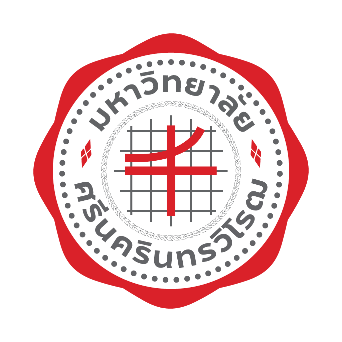 คู่มือหลักสูตร .....................................................สาขาวิชา .................................................... (หลักสูตรปรับปรุง / หลักสูตรใหม่ พ.ศ. .........)คณะ/วิทยาลัย ..........................................................มหาวิทยาลัยศรีนครินทรวิโรฒสารบัญสารบัญ (ต่อ)สารบัญ (ต่อ)หมวดที่ 1 ข้อมูลทั่วไป1.	รหัสและชื่อหลักสูตร	รหัสหลักสูตร ...............................................	ชื่อหลักสูตร		ภาษาไทย: หลักสูตร ................................................... สาขาวิชา ..................................................................................................		ภาษาอังกฤษ: ....................................................................................................................................................................................2.	ชื่อปริญญาและสาขาวิชา		ภาษาไทย		ชื่อเต็ม:	…………………….....……………………………………………………………………………………………							ชื่อย่อ:	………………………………….....………………………………………………………………………………		ภาษาอังกฤษ	ชื่อเต็ม:	……………………………………….....…………………………………………………………………………							ชื่อย่อ:	…………………………………..…………………………………………………………………………………3.	วิชาเอก/แขนงวิชา (ถ้ามี)		.............................................................4.	จำนวนหน่วยกิตที่เรียนตลอดหลักสูตร		ไม่น้อยกว่า ................ หน่วยกิต5.	รูปแบบของหลักสูตร	5.1		รูปแบบ			  หลักสูตรปริญญาตรีทางวิชาการ			  หลักสูตรปริญญาตรีทางวิชาชีพหรือปฏิบัติการ	5.2		ระยะเวลาการศึกษา				หลักสูตรแบบเต็มเวลา 						  2 ปี	  4 ปี	  5 ปี	  6 ปี				หลักสูตรแบบการศึกษาตลอดชีวิต (Lifelong Learning) ไม่กำหนดระยะเวลาการศึกษา นิสิตสามารถเรียนรู้ได้โดยเก็บหน่วยกิตสะสมฝากไว้กับคลังหน่วยกิตของมหาวิทยาลัย	5.3		ภาษาที่ใช้ในการจัดการเรียนการสอน			................................................................................................................................................................................................	5.4		การรับเข้าศึกษา			(ตัวอย่าง  รับผู้เข้าศึกษาชาวไทยและชาวต่างประเทศที่สามารถใช้ภาษาอังกฤษได้)			................................................................................................................................................................................................	5.5		ความร่วมมือกับสถาบันอื่น			(ระบุว่า เป็นหลักสูตรเฉพาะของสถาบันที่จัดการเรียนการสอนโดยตรง หรือ เป็นหลักสูตรความร่วมมือกับสถาบันการศึกษา/หน่วยงานอื่นๆ โดยต้องระบุชื่อสถาบันการศึกษา/หน่วยงานที่ทำความร่วมมือ สำหรับความร่วมมือกับสถาบันการศึกษา/หน่วยงานอื่นๆ ในต่างประเทศ)			................................................................................................................................................................................................	5.6		การให้ปริญญาแก่ผู้สำเร็จการศึกษา			(ระบุว่า ให้ปริญญาเพียงสาขาวิชาเดียวหรือให้ปริญญามากกว่า 1 สาขาวิชา (กรณีทวิปริญญา) หรือ ปริญญาอื่นๆ ในช่วงกลางของหลักสูตรหรือเป็นปริญญาร่วมระหว่างสถาบันอุดมศึกษากับสถาบันอุดมศึกษาที่มีข้อตกลงความร่วมมือ)			................................................................................................................................................................................................6.	ระบบการจัดการศึกษา	6.1		ระบบ			ระบบการศึกษาเป็นแบบทวิภาค คือ ปีการศึกษาหนึ่ง แบ่งออกเป็น 2 ภาคการศึกษาปกติ หนึ่งภาคการศึกษาปกติมีระยะเวลาการศึกษา ไม่น้อยกว่า 15 สัปดาห์	6.2		การจัดการศึกษาภาคฤดูร้อน			อาจจัดการเรียนการสอนในภาคฤดูร้อนเป็นกรณีพิเศษได้ โดยมีระยะเวลาการศึกษา ไม่น้อยกว่า 8 สัปดาห์ (เป็นไปตามดุลยพินิจของคณะกรรมการบริหารหลักสูตร)	6.3		การเทียบเคียงหน่วยกิตในระบบทวิภาค			การเทียบเคียงหน่วยกิตเป็นไปตามข้อบังคับมหาวิทยาลัยศรีนครินทรวิโรฒ ว่าด้วยการจัดการศึกษาระดับปริญญาตรี พ.ศ. 2566 (ภาคผนวก ก)7.	การดำเนินการเรียนการสอน	ภาคต้น			เดือนสิงหาคม – ธันวาคม	ภาคปลาย			เดือนมกราคม – พฤษภาคม	ภาคฤดูร้อน 		เดือนมิถุนายน – กรกฎาคม (กรณีมีภาคฤดูร้อน)8.	สถานที่จัดการเรียนการสอน	(ระบุสถานที่จัดการเรียนการสอนให้ชัดเจน หากมีการสอนในวิทยาเขตอื่นๆ หรือมากกว่า 1 แห่ง ให้ระบุให้ครบถ้วน)			................................................................................................................................................................................................9.	ความสัมพันธ์กับหลักสูตรอื่นที่เปิดสอนในคณะ/ภาควิชาอื่นของสถาบัน	9.1		กลุ่มวิชา/รายวิชา ในหลักสูตรที่เปิดสอนโดยคณะ/ภาควิชา/หลักสูตรอื่น				หมวดวิชาศึกษาทั่วไป				หลักสูตรกำหนดให้นิสิตเรียนรายวิชาศึกษาทั่วไป จำนวน 30 หน่วยกิต ที่เปิดสอนโดยสำนักนวัตกรรมการเรียนรู้ของมหาวิทยาลัย				หมวดวิชาเลือกเสรี				หลักสูตรกำหนดให้นิสิตเลือกเรียนหมวดวิชาเลือกเสรีข้ามศาสตร์สาขาโดยอิสระตามความถนัดหรือสนใจ จากชุดวิชาที่เปิดสอนของมหาวิทยาลัย ซึ่งเป็นชุดวิชาที่มุ่งพัฒนาให้นิสิตให้มีความรู้ และทักษะที่หลากหลาย เพิ่มโอกาสในการทำงานและประกอบอาชีพ รวมถึงเป็นแนวทางในการศึกษาต่อในศาสตร์สาขาที่สนใจได้ จำนวนไม่น้อยกว่า ...... หน่วยกิต	9.2		รายวิชาที่เปิดสอนให้คณะ/ภาควิชา/หลักสูตรอื่น 				(หลักสูตรเปิดสอนวิชาเลือกเสรีในระดับปริญญาตรีของมหาวิทยาลัย (ถ้ามี))			................................................................................................................................................................................................10.	อาชีพที่ประกอบได้หลังสำเร็จการศึกษา 	(ระบุอาชีพที่สามารถประกอบได้หลังสำเร็จการศึกษา)	10.1 .......................................................................................................................................	10.2 .......................................................................................................................................	10.3 .......................................................................................................................................11.	อาจารย์ผู้รับผิดชอบหลักสูตรและคุณสมบัติ 12.	อาจารย์ประจำหลักสูตรและคุณสมบัติ* อาจารย์ผู้รับผิดชอบหลักสูตร13.	สถานภาพของหลักสูตรและการพิจารณาอนุมัติ/เห็นชอบหลักสูตร	(ระบุว่า เป็นหลักสูตรใหม่ หรือ หลักสูตรปรับปรุง พ.ศ. ใด และเวลาที่เริ่มใช้หลักสูตรนี้ (ภาคการศึกษาและปีการศึกษา) พร้อมทั้งให้ระบุวันเดือนปีที่สภาวิชาการ และสภามหาวิทยาลัยอนุมัติ/เห็นชอบหลักสูตร ในกรณีที่ได้รับการรับรองหลักสูตรโดยองค์กรวิชาชีพหรือองค์กรอื่นใดด้วย ให้ระบุองค์กรที่ให้การรับรอง และ วันเดือนปีที่รับรองด้วย)	เป็นหลักสูตรใหม่ โดยจะเริ่มใช้หลักสูตรนี้ในภาคการศึกษา .......... ของปีการศึกษา ..............	เป็นหลักสูตรปรับปรุง จากหลักสูตร ................................ สาขาวิชา ...................................... (หลักสูตรปรับปรุง พ.ศ. ...........) (ใส่ปี พ.ศ. เดิม) โดยจะเริ่มใช้หลักสูตรนี้ในภาคการศึกษา .......... ของปีการศึกษา ..............	ได้รับอนุมัติ/เห็นชอบหลักสูตรจากคณะกรรมการการศึกษาระดับปริญญาตรี ในการประชุมครั้งที่ ........ เมื่อวันที่ ......... เดือน ............................ พ.ศ. ..................	ได้รับอนุมัติ/เห็นชอบหลักสูตรจากสภาวิชาการ ในการประชุมครั้งที่ ........ เมื่อวันที่ ......... เดือน ................. พ.ศ. .............	ได้รับอนุมัติ/เห็นชอบหลักสูตรจากสภามหาวิทยาลัย ในการประชุมครั้งที่ ..... เมื่อวันที่ ....... เดือน ................ พ.ศ. ..........	ได้รับอนุมัติ/เห็นชอบหลักสูตรจากสภาวิชาชีพ (ถ้ามี) เมื่อวันที่ ......... เดือน ............................ พ.ศ. ..................หมวดที่ 2  ข้อมูลเฉพาะของหลักสูตร1.	ปรัชญา วัตถุประสงค์ และผลลัพธ์การเรียนรู้	1.1		ปรัชญาการศึกษาของหลักสูตร			................................................................................................................................................................................................	1.2		วัตถุประสงค์ของหลักสูตร เพื่อผลิตบัณฑิตให้มีคุณสมบัติ ดังนี้			1.2.1	.......................................................................................................................................			1.2.2	.......................................................................................................................................			1.2.3	.......................................................................................................................................			1.2.4	.......................................................................................................................................	1.3		ผลลัพธ์การเรียนรู้ของหลักสูตร เมื่อนิสิตจบการศึกษาจะสามารถ 			1.3.1	.......................................................................................................................................			1.3.2	.......................................................................................................................................			1.3.3	.......................................................................................................................................			1.3.4	.......................................................................................................................................2.	ความสำคัญของหลักสูตร	(ให้นำเสนอทุกประเด็นโดยสรุปเพื่อแสดงให้เห็นที่มาของ PLOs และแนบภาพประกอบที่แสดงความสอดคล้องของ PLOs กับความต้องการที่คาดหวังดังกล่าว)	2.1	วิเคราะห์ความสอดคล้องกับทิศทางนโยบาย ยุทธศาสตร์การพัฒนากำลังคนของประเทศและตามพันธกิจหลักและยุทธศาสตร์ของมหาวิทยาลัยที่สอดคล้องกับการจัดกลุ่มสถาบันอุดมศึกษา สถานการณ์หรือการพัฒนาทางเศรษฐกิจ สังคมและวัฒนธรรม ความเสี่ยง และผลกระทบจากภายนอก เช่น การเปลี่ยนแปลงของเทคโนโลยี นโยบายหรือหมุดหมายของแผนพัฒนาเศรษฐกิจและสังคมแห่งชาติและสิ่งแวดล้อมอื่นๆ ในบริบทโลก	2.2	วิเคราะห์แนวโน้มของตลาดแรงงาน อาชีพ และความต้องการหรือความคาดหวังของผู้มีส่วนเกี่ยวข้องของทักษะที่แต่ละอาชีพต้องการ ผลสำรวจจากการรับฟังความคิดเห็นจากผู้ใช้บัณฑิต นิสิต และนักเรียนที่ต้องการเข้ามาเรียนในหลักสูตร	2.3	วิเคราะห์ความสอดคล้องกับเกณฑ์มาตรฐานหลักสูตรการศึกษาระดับอุดมศึกษา มาตรฐานคุณวุฒิระดับอุดมศึกษา รวมทั้งมาตรฐานคุณวุฒิสาขา/สาขาวิชา มาตรฐานวิชาชีพ (ถ้ามี) หรือมาตรฐานระดับนานาชาติที่คณะกรรมการรับรอง	2.4	วิเคราะห์ความสอดคล้องกับวิสัยทัศน์และพันธกิจของมหาวิทยาลัย	โดยเขียนเป็นความเรียงเพื่อสรุปให้เห็นความสำคัญของหลักสูตรที่จะสามารถผลิตบัณฑิตให้มีความรู้ ความสามารถ และมีคุณลักษณะสำคัญที่ตอบสนองนโยบาย/ความคาดหวังของสังคมหรือผู้มีส่วนได้เสียข้างต้น (สะท้อนที่มาของผลลัพธ์การเรียนรู้ของหลักสูตร)			.....................................................................................................................................................................................................................................................................................................................................................................................................................ภาพ/ตาราง แสดงความสอดคล้องของ PLOs กับความต้องการของผู้มีส่วนได้เสียที่เกี่ยวข้อง3.	คุณสมบัติของผู้เข้าศึกษา	3.1	เป็นผู้สำเร็จการศึกษาระดับมัธยมศึกษาตอนปลายหรือเทียบเท่า หรือ	3.2	กรณีสำเร็จการศึกษาระดับมัธยมศึกษาตอนปลายหรือเทียบเท่าจากต่างประเทศหรือจากหลักสูตรนานาชาติในประเทศไทยให้เป็นไปตามหลักเกณฑ์การเทียบวุฒิการศึกษาเท่ากับชั้นมัธยมศึกษาตอนปลายในระบบการคัดเลือกกลางบุคคลเข้าศึกษาในสถาบันอุดมศึกษา ตามประกาศของที่ประชุมอธิการบดีแห่งประเทศไทย	3.3	ผ่านเกณฑ์การคัดเลือกของหลักสูตร.......มหาวิทยาลัยศรีนครินทรวิโรฒ	3.4	มีคุณสมบัติตามข้อบังคับมหาวิทยาลัยศรีนครินทรวิโรฒ ว่าด้วยการจัดการศึกษาระดับปริญญาตรี พ.ศ. 2566 4.	แผนการรับนิสิต 	(ระบุจำนวนผู้ที่คาดว่าจะรับเข้าศึกษาในแต่ละปีการศึกษาตลอดระยะเวลา 5 ปี)5.	ปัญหาของนิสิตแรกเข้า			.....................................................................................................................................................................................................................................................................................................................................................................................................................6.	กลยุทธ์ในการดำเนินการเพื่อแก้ไขปัญหา/ข้อจำกัดของนิสิต ในข้อ 5			.....................................................................................................................................................................................................................................................................................................................................................................................................................7.	งบประมาณตามแผน	(แสดงงบประมาณ โดยจำแนกรายละเอียดตามหัวข้อการเสนอตั้งงบประมาณ รวมทั้งประมาณการค่าใช้จ่ายต่อหัวในการผลิตบัณฑิตตามหลักสูตรนั้น)	7.1  งบประมาณรายรับ เพื่อใช้ในการบริหารหลักสูตร .......................................... สาขาวิชา .........................................	7.2  ประมาณการค่าใช้จ่าย8	รูปแบบการจัดการเรียนการสอน			แบบชั้นเรียน	  	แบบออนไลน์			แบบผสมผสานระหว่างแบบชั้นเรียนและออนไลน์			สหกิจศึกษา			การศึกษาเชิงบูรณาการกับการทำงาน			อื่นๆ (โปรดระบุ) .................................................................................................9.	การเทียบโอนหน่วยกิต รายวิชาและการลงทะเบียนเรียนข้ามมหาวิทยาลัย (ถ้ามี) 	การเทียบเคียงหน่วยกิตเป็นไปตามข้อบังคับมหาวิทยาลัยศรีนครินทรวิโรฒ ว่าด้วยการจัดการศึกษาระดับปริญญาตรีพ.ศ. 2566 (ภาคผนวก ก)หมวดที่ 3  รายละเอียดของผลลัพธ์การเรียนรู้1.	รายละเอียดผลลัพธ์การเรียนรู้ของหลักสูตร เมื่อนิสิตจบการศึกษาจะสามารถ	PLO1:		ใช้ภาษาและเทคโนโลยีดิจิทัลในการเรียนรู้ การสื่อสาร และการทำงานร่วมกับผู้อื่นได้อย่างเหมาะสม 				มีมุมมองเชิงธุรกิจ แสดงออกถึงความมีจิตสำนึกสาธารณะและปฏิบัติตนอย่างเหมาะสมในฐานะพลมือง				และพลเมืองดิจิทัล	PLO2:		ออกแบบและดำเนินการวิจัยทางเทคโนโลยีการศึกษาได้อย่างเป็นระบบ สอดคล้องกับจรรยาบรรณการวิจัย				และจรรยาบรรณวิชาชีพ	PLO3:		เผยแพร่ความรู้ทางด้านเทคโนโลยีการศึกษาแก่บุคคล สังคม ทั้งในระดับชาติและนานาชาติได้หมายเหตุ:	PLO1 เป็นผลลัพธ์การเรียนรู้ของหลักสูตร ในหมวดวิชาศึกษาทั่วไปโดยมีรายละเอียดของผลลัพธ์การเรียนรู้ของหลักสูตร ในแต่ละด้าน ดังนี้ 	(K ควรแสดงถึงพฤติกรรมหรือความสามารถที่เกิดจากการสั่งสมความรู้หรือใช้ความรู้ ซึ่งทางหลักสูตรจัดให้กับนิสิตโดยกระจายความรับผิดชอบลงไปในรายวิชา/ชุดวิชาที่รองรับ PLOs นั้น ซึ่งใน 1 PLOs ผู้เรียนควรแสดงพฤติกรรมใดบ้าง จึงจะวัดได้ว่าบรรลุ PLOs ตัวนั้นๆ)*  รหัส K1 + ตัวเลข เช่น K1-1 หมายถึง รายละเอียดของผลลัพธ์การเรียนรู้ของหลักสูตร ตัวที่ 1 ( PLO1)  ด้านความรู้ ข้อย่อยที่ 1 รหัส S1 + ตัวเลข เช่น S1-1 หมายถึง รายละเอียดของผลลัพธ์การเรียนรู้ของหลักสูตร ตัวที่ 1 ( PLO1)  ด้านทักษะ ข้อย่อยที่ 1รหัส E1 + ตัวเลข เช่น E1-1 หมายถึง รายละเอียดของผลลัพธ์การเรียนรู้ของหลักสูตร ตัวที่ 1 ( PLO1)  ด้านจริยธรรม ข้อย่อยที่ 1รหัส C1 + ตัวเลข เช่น C1-1 หมายถึง รายละเอียดของผลลัพธ์การเรียนรู้ของหลักสูตร ตัวที่ 1 ( PLO1)  ด้านคุณลักษณะ ข้อย่อยที่ 1** การใส่รหัสในด้าน K, S, E, C หากมีการใช้ซ้ำใน PLOs ที่ต่างกัน ให้ใช้รหัสเดิม เช่น  PLO1 ใช้ จริยธรรมข้อที่ 1 เป็น E1-1 เมื่อต้องการใช้ซ้ำใน PLO2 ให้ใช้รหัสเดิมกับ PLO1 เป็น E1-1 ได้เลย 2.	รายละเอียดผลลัพธ์การเรียนรู้ระดับชั้นปี(สอดคล้องกับตารางแผนการศึกษาและการกระจายความรับผิดชอบของผลลัพธ์การเรียนรู้ของหลักสูตร ลงสู่รายวิชาและผลลัพธ์การเรียนรู้ระดับชั้นปี หมวดที่ 4)3.	สรุปผลลัพธ์การเรียนรู้ของหลักสูตรตามคุณวุฒิการศึกษา (4 ด้าน)หมายเหตุ:	หลักสูตรสามารถบูรณาการผลการเรียนรู้ของหมวดวิชาศึกษาทั่วไปและผลลัพธ์การเรียนรู้ของหลักสูตรรวมกันได้(หลักสูตรพิจารณาประกาศคณะกรรมการมาตรฐานการอุดมศึกษา เรื่อง รายละเอียดผลลัพธ์การเรียนรู้ตามมาตรฐานคุณวุฒิระดับอุดมศึกษา พ.ศ. 2565 ประกอบ และพิจารณาความสอดคล้องกับอาชีพและความต้องการของผู้มีส่วนได้เสียอีกครั้ง)หมวดที่ 4  โครงสร้างหลักสูตร รายวิชา และหน่วยกิต1.	จำนวนหน่วยกิตตลอดหลักสูตรและโครงสร้างหลักสูตร	1.1		จำนวนหน่วยกิตตลอดหลักสูตร รวม ................... หน่วยกิต	1.2		โครงสร้างหลักสูตร* ลำดับหัวข้อย่อยสามารถสลับลำดับที่ได้ขึ้นอยู่กับโครงสร้างของหลักสูตร 	(หลักสูตรพิจารณากำหนดหน่วยกิตให้สอดคล้องกับกฎกระทรวง เรื่อง มาตรฐานหลักสูตรการศึกษาระดับอุดมศึกษา พ.ศ. 2565 ข้อ 9 ประกอบ)2.	รายละเอียดของหมวดวิชาและหน่วยกิต	ความหมายของรหัสชุดวิชา/รายวิชา เลขรหัสหมวดวิชาที่เปิดสอน มีความหมายดังนี้	เลขรหัสตัวแรกและตัวกลาง	หมายถึง		วิชาบังคับ/วิชาเลือก ดังต่อไปนี้ 			เลข 19 			หมายถึง		วิชาบังคับ			เลข 29			หมายถึง		วิชาเลือก	เลขรหัสตัวหลัง  		หมายถึง 		ลำดับรายวิชาในวิชาบังคับ/วิชาเลือก	2.1	หมวดวิชาศึกษาทั่วไป กำหนดให้เรียน ไม่น้อยกว่า 30 หน่วยกิต ประกอบด้วย		2.1.1	วิชาบังคับ	กำหนดให้เรียน จำนวน 4 ชุดวิชา รวม 24 หน่วยกิต ดังนี้				2.1.1.1	ชุดวิชาการเรียนรู้และการสื่อสารในศตวรรษที่ 21 							(Learning and Communicating in the 21st Century)มศว191		การเรียนรู้สู่โลกในศตวรรษที่ 21							3(2-2-5)SWU191 	Learning to the World of 21st Century    มศว192 		การใช้ภาษาไทยเพื่อการสื่อสาร							3(2-2-5)SWU192 	Thai Language for Communication 					2.1.1.2	ชุดวิชาศิลปะการใช้ภาษาอังกฤษเพื่อการสื่อสารนานาชาติ							(Art of Using English for International Communication)มศว193 		การฟังและการพูดภาษาอังกฤษเพื่อการสื่อสารอย่างมีประสิทธิภาพ  			3(2-2-5)SWU193 	Listening and Speaking for Effective English Communicationมศว194 		การอ่านและการเขียนภาษาอังกฤษเพื่อการสื่อสารอย่างมีประสิทธิภาพ             		3(2-2-5)SWU194 	Reading and Writing for Effective English Communication				2.1.1.3	ชุดวิชา มศว เพื่อสังคม (SWU for Society)มศว195 		พลเมืองสร้างสรรค์สังคม								3(2-2-5)SWU195 	Creative Citizen for Societyมศว196 		ศาสตร์และศิลป์แห่งการพัฒนาสังคมอย่างยั่งยืน					3(2-2-5)SWU196 	Science and Art of Sustainable Social Development				2.1.1.4	ชุดวิชา การพัฒนาทักษะการทำงานและการเป็นผู้ประกอบการ 							(Enhancement of Work Skills and Entrepreneurship)มศว197 		การพูดและการนำเสนองานเพื่ออาชีพ   						3(2-2-5)SWU197 	Speaking and Presentation for Careersมศว198  	การเตรียมพร้อมสู่การทำงานและการเป็นผู้ประกอบการ  				3(2-2-5)SWU198 	Preparation for Working and Entrepreneurship		2.1.2	วิชาเลือก กำหนดให้เลือกเรียน จำนวน 1 ชุดวิชา รวมไม่น้อยกว่า 6 หน่วยกิต จากชุดวิชาต่อไปนี้				2.1.2.1	ชุดวิชาวิถีชีวิตที่ชาญฉลาด (Smart Life)
มศว291 		วิถีชีวิตเพื่อสุขภาพ								3(2-2-5)SWU291 	Healthy Lifestyle มศว292 		วิทยาศาสตร์ กุญแจสู่การอยู่ร่วมกับสิ่งแวดล้อมอย่างสมดุล				3(2-2-5)SWU292 	Science: A Key to Harmonious Living with Our Environmentมศว293  	การปรับตัวในสังคมพลวัต								3(2-2-5)SWU293 	Adaptation in the Dynamic Societyหมายเหตุ:		นิสิตสาขาวิทยาศาสตร์และเทคโนโลยี		ให้เลือกเรียนวิชา มศว 291 และ มศว 293			นิสิตสาขาวิทยาศาสตร์สุขภาพ		ให้เลือกเรียนวิชา มศว 292 และ มศว 293			นิสิตสาขามนุษยศาสตร์และสังคมศาสตร์		ให้เลือกเรียนวิชา มศว 291 และ มศว 292	2.2	หมวดวิชาเฉพาะ กำหนดให้เรียน ไม่น้อยกว่า ............ หน่วยกิต ประกอบด้วย		2.2.1	วิชาบังคับ กำหนดให้เรียน จำนวน.....ชุดวิชา รวม.....หน่วยกิต ดังนี้				2.2.1.1	ชุดวิชา.................................................................................................XXXXXX 	…………………………………………..							x(x-x-x)XXXXXX	 …………………………………………..							x(x-x-x)XXXXXX 	…………………………………………..							x(x-x-x)		2.2.2	วิชาเลือก กำหนดให้เลือกเรียน จำนวน.....ชุดวิชา รวมไม่น้อยกว่า.....หน่วยกิต จากชุดวิชา/รายวิชาต่อไปนี้				2.2.2.1	ชุดวิชา.................................................................................................XXXXXX 	…………………………………………..							x(x-x-x)XXXXXX	 …………………………………………..							x(x-x-x)	2.3	หมวดวิชาเลือกเสรี หลักสูตรกำหนดให้นิสิตเลือกเรียนหมวดวิชาเลือกเสรีข้ามศาสตร์สาขาโดยอิสระตามความถนัดหรือสนใจ จากชุดวิชาที่เปิดสอนของมหาวิทยาลัย ซึ่งเป็นชุดวิชาที่มุ่งพัฒนาให้นิสิตให้มีความรู้ และทักษะที่หลากหลาย เพิ่มโอกาสในการทำงานและประกอบอาชีพ รวมถึงเป็นแนวทางในการศึกษาต่อในศาสตร์สาขาที่สนใจได้ จำนวนไม่น้อยกว่า ...... หน่วยกิต3.	คำอธิบายชุดวิชา/รายวิชา	3.1	หมวดวิชาศึกษาทั่วไป กำหนดให้เรียน ไม่น้อยกว่า 30 หน่วยกิต ประกอบด้วย		3.1.1	วิชาบังคับ	กำหนดให้เรียน จำนวน 4 ชุดวิชา รวม 24 หน่วยกิต ดังนี้				3.1.1.1	ชุดวิชาการเรียนรู้และการสื่อสารในศตวรรษที่ 21 							(Learning and Communicating in the 21st Century)							ศึกษาวิธีการเรียนรู้เพื่อพัฒนาตนเอง การทำงานในศตวรรษที่ 21 การใช้ภาษาไทยเพื่อ การติดต่อสื่อสาร ฝึกวิเคราะห์และสังเคราะห์สถานการณ์ในชีวิตประจำวันอย่างมีวิจารณญาณ ออกแบบแผนการ พัฒนาการเรียนรู้ในมหาวิทยาลัย สามารถเรียนรู้และนำเสนอความรู้โดยประยุกต์ใช้เทคโนโลยี ดิจิทัลได้มศว191		การเรียนรู้สู่โลกในศตวรรษที่ 21							3(2-2-5)SWU191 	Learning to the World of 21st Century    			ศึกษาแนวคิดการเรียนรู้และทักษะที่จำเป็นในศตวรรษที่ 21 การใช้เทคโนโลยีดิจิทัลเพื่อการเรียนรู้  การพัฒนาพฤติกรรม จิตใจ และปัญญาเพื่อแก้ปัญหาอย่างมีวิจารณญาณ ริเริ่มสิ่งใหม่และออกแบบชีวิตการเรียนรู้ ในมหาวิทยาลัยของตนเองอย่างมีเป้าหมาย รวมถึงถ่ายทอดความรู้ที่ได้จากการเรียนรู้ด้วยตนเองอย่างสร้างสรรค์มศว192 		การใช้ภาษาไทยเพื่อการสื่อสาร							3(2-2-5)SWU192 	Thai Language for Communication 				ศึกษาและฝึกปฏิบัติการใช้ภาษาไทยเพื่อการสื่อสาร การรับสารและส่งสารในสถานการณ์ต่างๆ ได้อย่าง           มีประสิทธิภาพ รวมทั้งการสื่อความหมายอย่างถูกต้องและเหมาะสมกับบริบททางสังคมและวัฒนธรรม				3.1.1.2	ชุดวิชาศิลปะการใช้ภาษาอังกฤษเพื่อการสื่อสารนานาชาติ							(Art of Using English for International Communication)							ศึกษาและฝึกปฏิบัติการสื่อสารภาษาอังกฤษ โดยเน้นการฟัง การพูด การอ่าน และการ เขียนภาษาอังกฤษ ในฐานะภาษาต่างประเทศในสถานการณ์ต่างๆ ผ่านการทำแบบฝึกหัดการฟัง การพูด การอ่าน และการเขียน โดยใช้กระบวนการเรียนรู้ สื่อ และเทคโนโลยีสารสนเทศที่หลากหลายทั้งในและนอกห้องเรียนมศว193 		การฟังและการพูดภาษาอังกฤษเพื่อการสื่อสารอย่างมีประสิทธิภาพ  			3(2-2-5)SWU193 	Listening and Speaking for Effective English Communication			ศึกษาและฝึกปฏิบัติการสื่อสารภาษาอังกฤษ โดยเน้นการฟังและการพูดภาษาอังกฤษในฐานะภาษา ต่างประเทศในสถานการณ์ต่างๆ ผ่านกระบวนการเรียนรู้ สื่อ และเทคโนโลยีสารสนเทศที่หลากหลายทั้งในและนอกห้องเรียนมศว194 		การอ่านและการเขียนภาษาอังกฤษเพื่อการสื่อสารอย่างมีประสิทธิภาพ             		3(2-2-5)SWU194 	Reading and Writing for Effective English Communication			ศึกษาและฝึกปฏิบัติการสื่อสารภาษาอังกฤษ โดยเน้นการอ่านและการเขียนภาษาอังกฤษในฐานะภาษา ต่างประเทศในสถานการณ์ต่างๆ ผ่านกระบวนการเรียนรู้ สื่อ และเทคโนโลยีสารสนเทศที่หลากหลาย ทั้งในและนอกห้องเรียน				3.1.1.3	ชุดวิชา มศว เพื่อสังคม (SWU for Society)							ศึกษาบทบาทหน้าที่ความรับผิดชอบของตนเองในฐานะพลเมืองที่มีคุณภาพ ทั้งในสังคม กายภาพและสังคมดิจิทัล การอยู่ร่วมกับผู้อื่นในสังคมที่มีความหลากหลายทางความคิด เป็นพลเมืองที่สร้างสรรค์ สังคม โดยเข้าใจความแตกต่างทางพหุวัฒนธรรมและการถ่ายทอดทางภูมิปัญญา ของสังคมไทย ความหลากหลาย ของสภาพสังคม การวิเคราะห์ปัญหาสังคม เสนอแนะแนวทางพัฒนาสังคมที่สอดคล้องกับเป้าหมายการพัฒนาที่ ยั่งยืนของสหประชาชาติ (SDGs)มศว195 		พลเมืองสร้างสรรค์สังคม								3(2-2-5)SWU195 	Creative Citizen for Society			ศึกษาการเป็นพลเมืองที่มีความคิดที่หลากหลาย และภูมิปัญญาที่เป็นรากฐานทางความคิดของสังคมไทย การมีส่วนร่วมแสดงบทบาทและความรับผิดชอบของตนเองในฐานะพลเมืองที่มีคุณภาพภายใต้ประชาคมที่ตนอาศัยอยู่ รวมถึงในสังคมดิจิทัล การเป็นพลเมืองดิจิทัลที่รู้เท่าทันและสร้างสรรค์สังคม การอยู่ร่วมกับผู้อื่นในฐานะผู้นำ และผู้ตามได้อย่างเหมาะสมกับสถานการณ์ การดำเนินชีวิตในสังคมที่มีความหลากหลายทางความคิดและพหุวัฒนธรรม และการจัดการปัญหาความขัดแย้งในสังคมด้วยสันติวิธีด้วยกระบวนการคิดอย่างเป็นระบบมศว196 		ศาสตร์และศิลป์แห่งการพัฒนาสังคมอย่างยั่งยืน					3(2-2-5)SWU196 	Science and Art of Sustainable Social Development			ศึกษาแนวคิดเป้าหมายการพัฒนาอย่างยั่งยืน (SDGs) ขององค์การสหประชาชาติ การวิเคราะห์ปัญหา สังคมและโอกาสในการป้องกันปัญหาที่อาจเกิดขึ้นในอนาคตที่จะส่งผลต่อพลเมืองในสังคม ฝึกปฏิบัติใช้กระบวนการ ออกแบบทางความคิดและการแก้ปัญหาอย่างเป็นระบบผ่านกระบวนการวิจัย การออกแบบโครงการเพื่อแก้ปัญหา การประยุกต์ใช้เทคโนโลยีดิจิทัลในกระบวนการเก็บข้อมูลทางสังคมศาสตร์ และการถ่ายทอดแนวคิดการพัฒนา สังคมและผลการดำเนินโครงการที่ผ่านการศึกษาค้นคว้าอย่างเป็นระบบ 				3.1.1.4	ชุดวิชาการพัฒนาทักษะการทำงานและการเป็นผู้ประกอบการ 							(Enhancement of Work Skills and Entrepreneurship)							ศึกษาหลักการสื่อสารเพื่อการทำงานร่วมกัน บนพื้นฐานความเข้าใจตนเองและผู้อื่น ลักษณะการทำงานในองค์การ แนวคิดการเป็นผู้ประกอบการ การนำเสนอเรื่องราวที่มีคุณค่าและเกิดประโยชน์ต่อการทำงาน การเป็นผู้ประกอบการในโลกดิจิทัล และจริยธรรมในการทำงานและการประกอบธุรกิจมศว197 		การพูดและการนำเสนองานเพื่ออาชีพ   						3(2-2-5)SWU197 	Speaking and Presentation for Careers			ศึกษาการใช้ภาษาถ้อยคำและภาษาท่าทางในการทำงานร่วมกับผู้อื่นให้เหมาะสมตามกาลเทศะในยุคสังคมที่เปลี่ยนแปลง การพูดและการนำเสนอเรื่องราวที่มีคุณค่าผ่านสื่อดิจิทัล การรับฟัง การวิพากษ์และแสดง ความคิดเห็นอย่างสร้างสรรค์ เพื่อประโยชน์ต่อการประกอบอาชีพและการสร้างรายได้มศว198  	การเตรียมพร้อมสู่การทำงานและการเป็นผู้ประกอบการ  				3(2-2-5)SWU198 	Preparation for Working and Entrepreneurship			ศึกษาการทำงานและลักษณะการเป็นผู้ประกอบการ รวมถึงจริยธรรมที่เกี่ยวข้อง การทำงานร่วมกับผู้อื่น โดยแสดงบทบาทตามภาวะผู้นำและผู้ตามบนพื้นฐานความเข้าใจตนเองและผู้อื่นอย่างลึกซึ้ง การใช้วิจารณญาณ ในการวิเคราะห์และสังเคราะห์แผนการแก้ปัญหาในการทำงานอย่างมีประสิทธิภาพด้วยกระบวนการเรียนรู้โดยใช้ ปัญหาเป็นฐาน รวมถึงพื้นฐานเริ่มต้นในการประกอบการและการสร้างแบรนด์จากจุดเด่นในตนเองอย่างสร้างสรรค์ และการประเมินคุณภาพของแผนการประกอบการอย่างเป็นระบบ		3.1.2	วิชาเลือก กำหนดให้เลือกเรียน จำนวน 1 ชุดวิชา รวมไม่น้อยกว่า 6 หน่วยกิต จากชุดวิชาต่อไปนี้				3.1.2.1	ชุดวิชาวิถีชีวิตที่ชาญฉลาด (Smart Life)
ศึกษาความรู้ทางวิทยาศาสตร์และเทคโนโลยี วิทยาศาสตร์สุขภาพ และกระบวนการเรียนรู้ ทางสังคมที่เกี่ยวข้องกับการปรับตัวและอยู่ร่วมกับสิ่งแวดล้อมอย่างสมดุล พัฒนาสุขภาพและวิถีชีวิตเชิงสร้างสรรค์ และการปรับตัวในสังคมพลวัตมศว291 		วิถีชีวิตเพื่อสุขภาพ								3(2-2-5)SWU291 	Healthy Lifestyle 			ศึกษาองค์ประกอบและการพัฒนาสุขภาพแบบองค์รวม โรคไม่ติดต่อเรื้อรังกับพฤติกรรมการใช้ชีวิต ของมนุษย์รวมทั้งปัจจัยที่มีผลต่อสุขภาพ ความสำคัญของอาหาร โภชนาการ และออกกำลังกาย การเลือกบริโภค ด้วยปัญญาและการพัฒนาวิถีชีวิตเชิงสร้างสรรค์มศว292 		วิทยาศาสตร์ กุญแจสู่การอยู่ร่วมกับสิ่งแวดล้อมอย่างสมดุล				3(2-2-5)SWU292 	Science: A Key to Harmonious Living with Our Environment			ศึกษากระบวนการทางวิทยาศาสตร์ พลังงาน ระบบนิเวศวิทยา ผลกระทบจากความเจริญทางวิทยาศาสตร์ เทคโนโลยี และการใช้พลังงาน ที่มีต่อวิถีชีวิต เศรษฐกิจ สังคม สิ่งแวดล้อม รวมถึงการประยุกต์ใช้วิทยาศาสตร์ใน การปรับตัวและอยู่ร่วมกับสิ่งแวดล้อมอย่างสมดุลมศว293  	การปรับตัวในสังคมพลวัต								3(2-2-5)SWU293 	Adaptation in the Dynamic Society			ศึกษาปรากฏการณ์การเปลี่ยนแปลงทางสังคม  ปัจจัยที่ส่งผลต่อการแสดงพฤติกรรม การรู้เท่าทันอารมณ์ และการฟื้นคืนกลับเมื่อพบปัญหาในชีวิต กระบวนการเรียนรู้แบบสืบสอบเพื่อความเข้าใจ และการปรับตัวในสังคม พลวัตได้อย่างเหมาะสมหมายเหตุ:		นิสิตสาขาวิทยาศาสตร์และเทคโนโลยี		ให้เลือกเรียนวิชา มศว 291 และ มศว 293			นิสิตสาขาวิทยาศาสตร์สุขภาพ		ให้เลือกเรียนวิชา มศว 292 และ มศว 293			นิสิตสาขามนุษยศาสตร์และสังคมศาสตร์		ให้เลือกเรียนวิชา มศว 291 และ มศว 292	3.2	หมวดวิชาเฉพาะ กำหนดให้เรียน ไม่น้อยกว่า ............ หน่วยกิต ประกอบด้วย		3.2.1	วิชาบังคับ กำหนดให้เรียน จำนวน.....ชุดวิชา รวม.....หน่วยกิต ดังนี้				3.2.1.1	ชุดวิชา.................................................................................................							(คำอธิบายชุดวิชา)XXXXXX 	…………………………………………..							x(x-x-x)XXXXXX	 …………………………………………..							x(x-x-x)XXXXXX 	…………………………………………..							x(x-x-x)		3.2.2	วิชาเลือก กำหนดให้เลือกเรียน จำนวน.....ชุดวิชา รวมไม่น้อยกว่า.....หน่วยกิต จากชุดวิชา/รายวิชาต่อไปนี้				3.2.2.1	ชุดวิชา.................................................................................................							(คำอธิบายชุดวิชา)XXXXXX 	…………………………………………..							x(x-x-x)XXXXXX	 …………………………………………..							x(x-x-x)XXXXXX 	…………………………………………..							x(x-x-x)	3.3	หมวดวิชาเลือกเสรี หลักสูตรกำหนดให้นิสิตเลือกเรียนหมวดวิชาเลือกเสรีข้ามศาสตร์สาขาโดยอิสระตามความถนัดหรือสนใจ จากชุดวิชาที่เปิดสอนของมหาวิทยาลัย ซึ่งเป็นชุดวิชาที่มุ่งพัฒนาให้นิสิตให้มีความรู้ และทักษะที่หลากหลาย เพิ่มโอกาสในการทำงานและประกอบอาชีพ รวมถึงเป็นแนวทางในการศึกษาต่อในศาสตร์สาขาที่สนใจได้ จำนวนไม่น้อยกว่า ...... หน่วยกิต4.	แผนที่กระจายความรับผิดชอบของชุดวิชา/รายวิชาที่รองรับผลลัพธ์การเรียนรู้	4.1	  แผนที่กระจายความรับผิดชอบของผลลัพธ์การเรียนรู้ของหลักสูตรสู่รายวิชา (Curriculum Mapping) 	4.2  	แผนที่กระจายความรับผิดชอบของผลลัพธ์การเรียนรู้ของหลักสูตรสู่รายวิชา (Curriculum Mapping) จำแนกตามผลลัพธ์การเรียนรู้ 4 ด้าน * หมายเหตุ	รหัสตัวเลขที่ใช้ในตารางนี้ มาจากรายละเอียดของผลลัพธ์การเรียนรู้ของหลักสูตร (PLO) ในตาราง หมวด 3 ข้อ 1 หน้า ....... 5.	แผนการศึกษาและการกระจายความรับผิดชอบของผลลัพธ์การเรียนรู้ของหลักสูตร ลงสู่รายวิชาและผลลัพธ์การเรียนรู้ระดับชั้นปี* หมายเหตุ 	  ความรับผิดชอบหลัก* หมายเหตุ 	  ความรับผิดชอบหลัก* หมายเหตุ 	  ความรับผิดชอบหลัก* หมายเหตุ 	  ความรับผิดชอบหลักหมวดที่ 5  การจัดกระบวนการเรียนรู้และการประเมินผลการเรียนรู้		มหาวิทยาลัยศรีนครินทรวิโรฒยึดมั่นในหลักปรัชญญา “การศึกษาคือความเจริญงอกงาม"  โดยมุ่งมั่นปลูกฝังและพัฒนานิสิตให้เติบโตทั้งในด้านเชาว์ปัญญา ทักษะ จริยธรรมและความดีงาม ตลอดจนบุคลิกภาพการปฏิบัติตนด้วยความเอื้อเฟื้อเผื่อแผ่และเอื้ออาทรต่อผู้อื่นในชุมชม สังคม ซึ่งมีความแตกต่างหลากหลายได้อย่างเหมาะสม สอดคล้องกับความต้องการของผู้มีส่วนได้เสีย สถานการณ์ หรือบริบททางสังคมของประเทศ และตลาดอาชีพที่เกี่ยวข้อง รวมถึงส่งเสริมบรรยากาศและสภาพแวดล้อมการเรียนรู้ที่เอื้อให้นิสิตสามารถเรียนรู้และพัฒนาตนเองได้ตลอดเวลาตามศักยภาพของแต่ละบุคคล 		การออกแบบการจัดกระบวนการเรียนรู้ของมหาวิทยาลัย จึงให้ความสำคัญกับการเรียนรู้ที่เน้นผู้เรียนเป็นศูนย์กลาง (Student-centered Approach) โดยมุ่งจัดประสบการณ์การเรียนรู้ที่ให้นิสิตเป็นผู้มีส่วนร่วมรับผิดชอบในกิจกรรมการเรียนรู้อย่างกระตือรือร้น (Active Learning) เปิดโอกาสให้นิสิตได้เรียนรู้จากการลงมือทำ (Learning by doing) ด้วยตนเองและหรือร่วมกับเพื่อนผู้เรียนคนอื่น ผ่านบริบทของการเรียนรู้ในห้องเรียน การทำโครงงาน การเข้าร่วมกิจกรรมการเรียนรู้หรือกิจกรรมเพื่อพัฒนาชุมชนต่างๆ การทำงานในสถานการณ์จริง และการแสวงหาความรู้จากแหล่งการเรียนรู้ต่างๆ โดยผู้สอนปรับเปลี่ยนบทบาทจากการเป็นผู้ให้ความรู้ เป็นผู้อำนวยความสะดวกในการเรียนรู้ และจัดกระบวนการเรียนรู้โดยใช้เทคนิค และวิธีการสอนที่หลากหลาย เพื่อกระตุ้นให้นิสิตได้ใช้ทั้งความรู้ และทักษะในการคิด การวิเคราะห์และแก้ปัญหา การสื่อสารและการทำงานร่วมกับผู้อื่น ตลอดจนการใช้เทคโนโลยีดิจิทัลเป็นเครื่องมือในการเรียนรู้และการทำงานอย่างเหมาะสม อันจะส่งเสริมให้นิสิตสามารถสร้างสรรค์ความรู้ด้วยตนเอง ตามทฤษฏีคอนสตรัคติวิสต์ Constructivist Theory) และพัฒนาตนเองอย่างต่อเนื่องตามกรอบแนวคิดแบบเติบโต (Growth Mindset) ได้ในที่สุด  		โดยรายละเอียดการจัดกระบวนการเรียนรู้และการประเมินผลการเรียนรู้ในระดับหลักสูตร ชั้นปี และรายวิชา มีดังนี้1.	การจัดกระบวนการเรียนรู้(หลักสูตรอาจระบุเพิ่มเติมถึงกิจกรรมทั้งในและนอกหลักสูตรหรือแสดงให้เห็นถึงกระบวนการทั้งหมดที่ใช้ในการส่งเสริมให้นิสิตบรรลุ PLOs)2.	การประเมินผลลัพธ์การเรียนรู้	การประเมินผลลัพธ์การเรียนรู้ของนิสิต ในระดับหลักสูตร ชั้นปี และรายวิชา นั้น คณะกรรมการบริหารหลักสูตร อาจารย์ผู้สอน และ/หรือ อาจารย์ที่ปรึกษา ร่วมกันทำหน้าที่กำกับดูแล ดังนี้ 	2.1	การประเมินผลลัพธ์การเรียนรู้ด้านทักษะและคุณลักษณะอันพึงประสงค์ของนิสิต ได้แก่ ทักษะการสื่อสาร ทักษะการทำงานร่วมกัน ทักษะด้านเทคโนโลยีดิจิทัล ทักษะการคิดอย่างมีวิจารณญาณและการแก้ปัญหา ความคิดสร้างสรรค์ และจิตสำนึกสาธารณะ ซึ่งนิสิตได้รับการพัฒนาผ่านการจัดกระบวนการเรียนรู้ทั้งในหมวดวิชาศึกษาทั่วไป หมวดวิชาเฉพาะ และหมวดวิชาเลือกเสรี นั้น มหาวิทยาลัย ได้จัดทำแผนการประเมิน ดังนี้ * ขึ้นกับแผนการศึกษา
		เครื่องมือที่ใช้ในการประเมิน ประกอบด้วย 1) แบบประเมินตนเอง 2) เกณฑ์การประเมินรูบริคส์ ซึ่งเป็นเครื่องมือที่มหาวิทยาลัยจัดทำขึ้นและได้ผ่านการตรวจสอบคุณภาพและประสิทธิภาพของเครื่องมือแล้ว 		โดยมหาวิทยาลัยจะรายงานข้อมูลผลการประเมินด้านทักษะและคุณลักษณะอันพึงประสงค์ของนิสิต ให้กับสำนักนวัตกรรมการเรียนรู้ ซึ่งเป็นหน่วยงานที่รับผิดชอบการจัดการเรียนการสอนในหมวดวิชาศึกษาทั่วไป และหลักสูตร เพื่อจะได้นำข้อมูลที่ได้ไปใช้การทวนสอบผลลัพธ์การเรียนรู้ของนิสิตและการจัดการบวนการเรียนรู้ของหมวดวิชาศึกษาทั่วไป และหมวดวิชาเฉพาะของหลักสูตร อันจะนำไปสู่การปรับปรุงและพัฒนากระบวนการจัดการเรียนรู้และผลลัพธ์การเรียนรู้ของนิสิตในด้านทักษะและคุณลักษณะอันพึงประสงค์ต่อไป	2.2	การประเมินผลลัพธ์การเรียนรู้ของหลักสูตร	2.3	การประเมินผลลัพธ์การเรียนรู้ระดับชั้นปี	2.4	การประเมินการจัดประสบการณ์ภาคสนาม (ชุดวิชา/รายวิชาฝึกงาน หรือสหกิจศึกษาและการศึกษาเชิงบูรณาการกับการทำงาน) (ถ้ามี)		(สรุปโดยย่อเกี่ยวกับการฝึกปฏิบัติ ฝึกตามคลินิกหรือฝึกงาน การเตรียมสหกิจศึกษา ปฏิบัติงานสหกิจศึกษาที่กำหนดไว้ในหลักสูตร)		(ระบุจำนวนหน่วยกิต ช่วงเวลาของหลักสูตรที่จัดประสบการณ์ภาคสนามให้นิสิต เช่น ปีภาคการศึกษา ระยะเวลา 3 วันต่อสัปดาห์ เป็นเวลา 4 สัปดาห์ หรือ จัดเต็มเวลาใน 1 ภาคการศึกษา)			.....................................................................................................................................................................................................................................................................................................................................................................................................................	2.5	การประเมินชุดวิชา/รายวิชา โครงงานหรืองานวิจัย (ถ้ามี)		(สรุปโดยย่อเกี่ยวกับข้อกำหนด จำนวนหน่วยกิต ช่วงเวลาที่จัดประสบการณ์ในการทำโครงงานหรืองานวิจัย)			.....................................................................................................................................................................................................................................................................................................................................................................................................................ตารางสรุป  การจัดกระบวนการเรียนรู้และการวัดประเมินผลลัพธ์การเรียนรู้ที่สอดคล้องผลลัพธ์การเรียนรู้ที่คาดหวัง3.	การทวนสอบผลลัพธ์การเรียนรู้	คณะกรรมการบริหารหลักสูตร อาจารย์ผู้สอน และ/หรือ อาจารย์ที่ปรึกษา ร่วมกันทำหน้าที่กำกับดูแล ติดตามผล และดำเนินการทวนสอบผลลัพธ์การเรียนรู้ของนิสิต โดยมีแผนการทวนสอบผลลัพธ์การเรียนรู้ของนิสิตทั้งในระดับชุดวิชา/รายวิชา ระดับชั้นปี และระดับหลักสูตร ดังนี้	1)	การประเมินผลลัพธ์การเรียนรู้ของชุดวิชา/รายวิชา และผลลัพธ์การเรียนรู้ระดับชั้นปี โดยคณะกรรมการบริหารหลักสูตร ร่วมกับ อาจารย์ผู้สอน ร่วมกันพิจารณาผลลัพธ์การเรียนรู้ของนิสิตจากชุดวิชา/รายวิชา ที่สอนในภาคการศึกษา/ชั้นปี นั้น โดยพิจารณาความสอดคล้องกับผลลัพธ์การเรียนรู้ของชุดวิชา/รายวิชา และความสอดคล้องกับผลลัพธ์การเรียนรู้ระดับชั้นปีที่กำหนด รวมถึงนำผลการประเมินการจัดการเรียนรู้โดยนิสิตมาพิจารณาร่วมด้วย เพื่อนำข้อมูลที่ได้จากการประเมินไปใช้ประกอบในการทบทวนหรือปรับปรุงวิธีการสอนหรือวิธีการวัดประเมินผลในแต่ละชุดวิชา/รายวิชา เพื่อพัฒนาให้นิสิตบรรลุผลลัพธ์การเรียนรู้อย่างต่อเนื่องในภาคการศึกษาหรือปีการศึกษาถัดไป	2)	การประเมินผลลัพธ์การเรียนรู้ของหลักสูตร โดยคณะกรรมการบริหารหลักสูตร ร่วมกันพิจารณาผลลัพธ์การเรียนรู้ของนิสิตที่สำเร็จการศึกษา กับผลลัพธ์การเรียนรู้ของหลักสูตรที่ได้กำหนด ตลอดจนสำรวจความคิดเห็นของนายจ้าง/ผู้ใช้บัณฑิต ที่มีต่อผลลัพธ์การเรียนรู้ของบัณฑิต และสำรวจความคิดเห็นของบัณฑิตที่มีต่อหลักสูตร เพื่อจะนำผลการประเมินมาใช้ประกอบการพิจารณาในการวางแผนปรับปรุงหลักสูตรและการออกแบบผลลัพธ์การเรียนรู้ของหลักสูตรให้สอดคล้องกับความต้องการของผู้มีส่วนได้เสียต่อไป(หลักสูตรสามารถเพิ่มเติมวิธีการ/เครื่องมือ ที่ใช้ในการทวนสอบผลลัพธ์การเรียนรู้ได้)4.	กฎระเบียบหรือหลักเกณฑ์ในการให้ระดับคะแนน (เกรด)	เป็นไปตามข้อบังคับมหาวิทยาลัยศรีนครินทรวิโรฒ ว่าด้วยการจัดการศึกษาระดับปริญญาตรี พ.ศ. 2566 (ภาคผนวก ก)5.	เกณฑ์การสำเร็จการศึกษา	5.1		เป็นไปตามข้อบังคับมหาวิทยาลัยศรีนครินทรวิโรฒ ว่าด้วยการจัดการศึกษาระดับปริญญาตรี พ.ศ. 2566 ได้แก่ เรียนครบตามจำนวนหน่วยกิตที่กำหนดไว้ในหลักสูตร โดยได้รับคะแนนเฉลี่ยไม่ต่ำกว่า 2.00 จากระบบ 4 ระดับ คะแนน หรือเทียบเท่า และบรรลุผลลัพธ์การเรียนรู้ตามมาตรฐานคุณวุฒิระดับปริญญาตรี 	5.2		ผ่านเกณฑ์มาตรฐานภาษาอังกฤษของนิสิตระดับปริญญาตรี มหาวิทยาลัยศรีนครินทรวิโรฒ	5.3		เข้าร่วมกิจกรรมตามข้อกำหนดของมหาวิทยาลัยศรีนครินทรวิโรฒหมวดที่ 6  การพัฒนาอาจารย์1.	การเตรียมการสำหรับอาจารย์ใหม่ 	1.1		มหาวิทยาลัยมีนโยบายให้หลักสูตรส่งเสริมอาจารย์ใหม่เข้ารับการปฐมนิเทศและอบรมความเป็นครู ซึ่งจัดโดยมหาวิทยาลัย เพื่อให้ความรู้เกี่ยวกับการออกแบบการเรียนรู้ที่มุ่งเน้นผลลัพธ์การเรียนรู้ เทคนิควิธีการสอน การใช้สื่อเทคโนโลยีดิจิทัล การวัดประเมินผล การวิเคราะห์ผู้เรียน การวิจัยเพื่อพัฒนาการเรียนการสอน การวางแผนและปรับปรุงรายละเอียดรายวิชา การประกันคุณภาพการศึกษาและระบบสารสนเทศที่เกี่ยวข้อง 	1.2		หลักสูตรชี้แจงปรัชญา วัตถุประสงค์ และเป้าหมายของหลักสูตร และมอบเอกสารที่เกี่ยวข้อง เช่น รายละเอียดหลักสูตร คู่มือการศึกษาและหลักสูตร คู่มืออาจารย์ กฎระเบียบต่างๆ 	1.3		หลักสูตรจัดให้อาจารย์ใหม่เข้าร่วมสังเกตการณ์การจัดการเรียนการสอนในรายวิชาต่างๆ หรือจัดให้สอนร่วมกับอาจารย์ที่มีประสบการณ์	1.4		หลักสูตรกำหนดอาจารย์พี่เลี้ยงเพื่อช่วยเหลือและให้คำปรึกษา ตลอดจนประเมินและติดตามความก้าวหน้าในการปฏิบัติงานของอาจารย์ใหม่2.	การพัฒนาความรู้และทักษะให้แก่คณาจารย์	2.1		การพัฒนาทักษะการจัดการเรียนการสอน การวัดและประเมินผล			2.1.1	มหาวิทยาลัยได้จัดโครงการอบรมพัฒนาอาจารย์ (SWU-Building Excellent Staffs in Teaching: SWU-BEST) อย่างสม่ำเสมอและต่อเนื่อง ซึ่งเป็นการส่งเสริมให้อาจารย์ได้รับการพัฒนาความรู้เกี่ยวกับการออกแบบการเรียนรู้ที่มุ่งเน้นผลลัพธ์การเรียนรู้ เทคนิควิธีการสอน การใช้สื่อเทคโนโลยีดิจิทัล การวัดประเมินผล การวิเคราะห์ผู้เรียน การวิจัยเพื่อพัฒนาการเรียนการสอน การวางแผนและปรับปรุงรายละเอียดรายวิชา การประกันคุณภาพการศึกษา และระบบสารสนเทศที่เกี่ยวข้อง เพื่อทำให้อาจารย์สามารถจัดกระบวนการเรียนรู้และการประเมินผลการเรียนรู้ ตามหมวดที่ 5			2.1.2	สนับสนุนและส่งเสริมให้อาจารย์เข้ารับการรับรองสมรรถนะวิชาชีพอาจารย์ตามกรอบมาตรฐานของสหราชอาณาจักร (UK Professional Standards Framework-UKPSF) ซึ่งเป็นนโยบายของมหาวิทยาลัยที่สนับสนุนให้อาจารย์ทุกท่านได้รับรองสมรรถนะวิชาชีพอาจารย์ตามมาตรฐานสากล	2.2		การพัฒนาวิชาการและวิชาชีพด้านอื่นๆ 			2.2.1	สนับสนุนให้อาจารย์มีส่วนร่วมในกิจกรรมบริการวิชาการ โดยมีการบูรณาการการเรียนการสอนกับการบริการทางวิชาการแก่สังคมเพื่อการพัฒนาอย่างยั่งยืน			2.2.2		สนับสนุนให้อาจารย์ได้รับการพัฒนาความรู้ สร้างเสริมประสบการณ์ในการวิจัยทางวิชาการ/วิชาชีพอย่างต่อเนื่อง โดยเข้าร่วมอบรม ประชุมสัมมนาทางวิชาการ นำเสนอและเผยแพร่ผลงานทางวิชาการ  ทั้งในระดับชาติและระดับนานาชาติ(หลักสูตรสามารถแนบภาพประกอบที่แสดงความสัมพันธ์ของ PLOs กับการจัดกระบวนการเรียนรู้และการวัดประเมินเพิ่มเติมได้)หมวดที่ 7  การประกันคุณภาพหลักสูตร		มหาวิทยาลัยกำหนดให้มีการประกันคุณภาพหลักสูตร โดยใช้เกณฑ์ ASEAN University Network-Quality Assurance (AUN-QA) เป็นแนวทางในการวางแผน ควบคุม ดำเนินงาน และปรับปรุงคุณภาพหลักสูตรให้เป็นไปตามกรอบมาตรฐานคุณวุฒิระดับอุดมศึกษาแห่งชาติ ประกาศคณะกรรมการมาตรฐานการอุดมศึกษา เรื่อง เกณฑ์มาตรฐานหลักสูตรระดับปริญญาตรี พ.ศ. 2565 หรือ มาตรฐานคุณวุฒิสาขาวิชา (ถ้ามี) ตลอดระยะเวลาที่มีการจัดการเรียนการสอนในหลักสูตร ซึ่งครอบคลุมด้าน		1.  ผลลัพธ์การเรียนรู้ของหลักสูตร		2.  โครงสร้างหลักสูตรและรายวิชา		3.  การสื่อสารและเผยแพร่หลักสูตร		4.  การจัดการเรียนการสอน		5.  การวัดและประเมินผลการเรียนรู้		6.  บุคลากร		7.  โครงสร้างพื้นฐานและสิ่งสนับสนุนการเรียนรู้ (การบริการนิสิต)		8.  ผลลัพธ์การดำเนินงานของหลักสูตร		โดยจัดให้มีการประเมินคุณภาพการศึกษาภายในระดับหลักสูตรเป็นประจำทุกปี ตามรูปแบบและวิธีการที่มหาวิทยาลัยกำหนด และมีการกำกับติดตามผลการดำเนินงานตามตัวบ่งชี้ในด้านต่างๆ ดังนี้ 		7.1	ด้านปัจจัยนำเข้า (Input)				1.	ร้อยละของจำนวนรับนิสิตใหม่ตามแผนการรับ				2.	ร้อยละของจำนวนอาจารย์ที่ได้รับการรับรองสมรรถนะตามกรอบมาตรฐานวิชาชีพของ สหราชอาณาจักร (UKPSF)		7.2	ด้านกระบวนการ (Process)				1.	ร้อยละของจำนวนรายวิชาที่มีการจัดการเรียนการสอนที่มุ่งเน้นผู้เรียนเป็นสำคัญผ่านการจัดการเรียนรู้เชิงรุก (Active Learning)				2.	ร้อยละของจำนวนอาจารย์ที่มีการจัดการเรียนการสอนที่มุ่งเน้นผู้เรียนเป็นสำคัญผ่านการจัดการเรียนรู้เชิงรุก (Active Learning)				3.	ค่าเฉลี่ยความพึงพอใจของนิสิตที่มีต่อการจัดการเรียนการสอน									4.	ร้อยละของจำนวนนิสิตที่ได้รับการฝึกงาน/สหกิจศึกษา/ฝึกประสบการณ์วิชาชีพ				5.	ร้อยละของระดับการบรรลุผลลัพธ์การเรียนรู้รายชั้นปีของนิสิต		7.3	ด้านผลลัพธ์ (Output)				1.	ร้อยละของจำนวนนิสิตที่ลาออก (ยอดสะสมตลอด 4 ปี)				2.	ร้อยละของนิสิตที่สำเร็จการศึกษาตามเวลาที่กำหนด (ในระดับปริญญาตรี)				3.	ร้อยละของจำนวนบัณฑิตที่ได้งานทำ (ภายใน 1 ปี)				4.	ค่าเฉลี่ยของความพึงพอใจของบัณฑิตที่มีต่อหลักสูตร				5.	ค่าเฉลี่ยของความพึงพอใจของผู้ใช้บัณฑิต				6.	ร้อยละของระดับการบรรลุผลลัพธ์การเรียนรู้ของบัณฑิต (หลักสูตรสามารถกำหนดค่าเป้าหมายของตัวบ่งชี้ และเพิ่มเติมตัวบ่งชี้ได้ตามความเหมาะสม)หมวดที่ 8  ระบบและกลไกในการพัฒนาหลักสูตร			มหาวิทยาลัยและหลักสูตรมีระบบและกลไกในการวางแผนคุณภาพ (Quality Planning) การควบคุมคุณภาพ (Quality Control) และการปรับปรุงพัฒนาคุณภาพ (Quality Improvement) เพื่อให้การดำเนินงานของทุกหลักสูตรบรรลุตามวัตถุประสงค์ที่ตั้งไว้ โดยมีระบบและกลไกที่เกี่ยวข้องดังแสดงในภาพประกอบ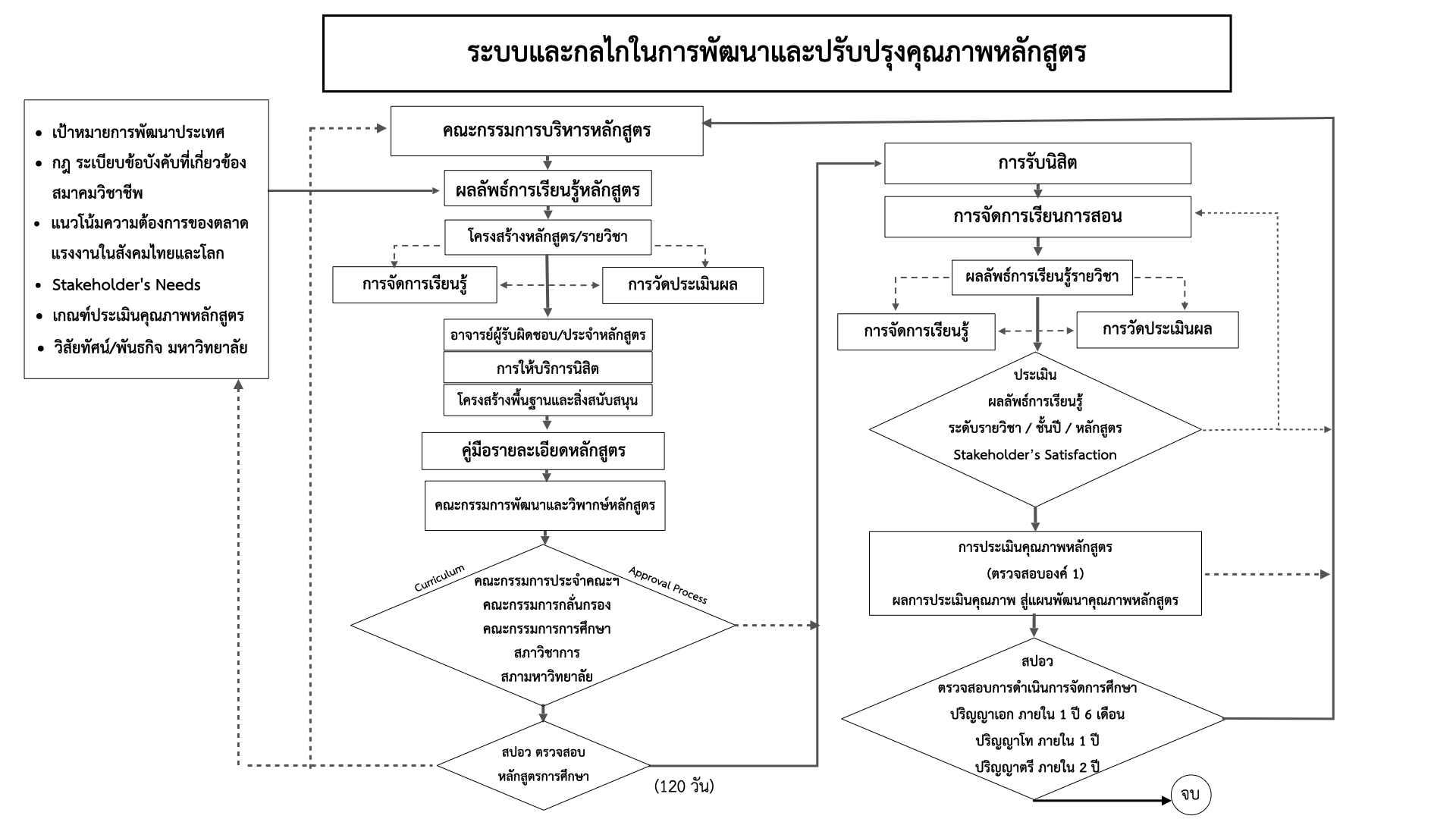 		ข้อมูลที่ได้จากการสำรวจและการประเมินจากนิสิต บัณฑิต ผู้สอน ผู้ใช้บัณฑิต ข้อมูลจากผลการประเมินการจัดการเรียนการสอนของอาจารย์ รายงานผลการจัดการเรียนรู้รายวิชา รายงานการประเมินตนเอง (SAR) หรือผลการประเมินคุณภาพการศึกษา หลักสูตรนำมาใช้วิเคราะห์เพื่อนำไปสู่การวางแผน ปรับปรุง หรือพัฒนาการดำเนินงานของหลักสูตรในภาคการศึกษาและ   ปีการศึกษาถัดไป รวมถึงการปรับปรุงหลักสูตรให้มีการทันสมัยและสอดคล้องกับความต้องการของผู้ใช้บัณฑิตเป็นประจำทุก 5 ปี โดยมีการควบคุมคุณภาพการจัดกระบวนการเรียนรู้เพื่อการปรับปรุงพัฒนาคุณภาพหลักสูตร ดังนี้ 1.	การประเมินการจัดกระบวนการเรียนรู้	-	มีการพิจารณาความเหมาะสมของแผนการจัดการเรียนรู้ร่วมกันก่อนเปิดภาคการศึกษา	-	คณะกรรมการบริหารหลักสูตรมีการประเมินผลการจัดการเรียนการสอนในแต่ละรายวิชาจัดให้มีการประเมินการจัดกระบวนการเรียนรู้ในทุกภาคการศึกษาโดยนิสิต 	-	มีการทวนสอบผลลัพธ์การเรียนรู้ของนิสิต กระบวนการจัดการเรียนรู้ และการวัดประเมินผลการเรียนรู้ โดยอาจารย์ผู้สอน/คณะกรรมการบริหารหลักสูตร/หัวหน้าภาควิชา/คณะ/ส่วนงาน2.	การประเมินผลการดำเนินงานของหลักสูตร	-  	คณะกรรมการบริหารหลักสูตรจัดให้มีการประเมินผลการดำเนินงานของหลักสูตรเป็นประจำทุกปีโดยประเมินผลการดำเนินงานของหลักสูตรตามกรอบมาตรฐานคุณวุฒิระดับอุดมศึกษาแห่งชาติ ตัวบ่งชี้การกำกับมาตรฐานหลักสูตร (องค์ประกอบที่ 1)	-  	ประเมินผลการดำเนินงานโดยใช้เกณฑ์การประกันคุณภาพการศึกษาของเครือข่ายการประกันคุณภาพมหาวิทยาลัยอาเซียน (ASEAN University Network Quality Assurance: AUN-QA) ตามรูปแบบที่มหาวิทยาลัยกำหนด โดยมีคณะกรรมการประเมินคุณภาพการศึกษาที่ได้รับแต่งตั้งจากมหาวิทยาลัย3.	ผู้มีส่วนร่วมในกระบวนการประเมินและพัฒนาหลักสูตร	-	นิสิตปัจจุบัน	-	บัณฑิตที่สำเร็จการศึกษา	-	ผู้ใช้บัณฑิต/ผู้มีส่วนได้เสียต่างๆ 	-	ศิษย์เก่า	-	อาจารย์ประจำหลักสูตร อาจารย์ผู้รับผิดชอบหลักสูตร และอาจารย์ผู้สอน4.	การจัดการข้อร้องเรียนและการอุทธรณ์	(ให้หลักสูตรเพิ่มข้อมูลระบบและกลไก ดำเนินการ วิธีการ ในการจัดการข้อร้องเรียนของนิสิตที่มีประสิทธิภาพ โดยมีการประเมินความพึงพอใจของผลการจัดการข้อร้องเรียน)5.	การสื่อสารและเผยแพร่ข้อมูลของหลักสูตรไปยังผู้มีส่วนได้เสีย			.....................................................................................................................................................................................................................................................................................................................................................................................................................ภาคผนวกภาคผนวก ก	ข้อบังคับมหาวิทยาลัยศรีนครินทรวิโรฒ ว่าด้วยการจัดการศึกษาระดับปริญญาตรี พ.ศ. 2566ภาคผนวก ข	สำเนาคำสั่งแต่งตั้งคณะกรรมการพัฒนาหลักสูตรและวิพากษ์หลักสูตรภาคผนวก ค	รายงานผลการวิพากษ์หลักสูตร ภาคผนวก ง	รายงานผลการดำเนินการของหลักสูตร (กรณีหลักสูตรปรับปรุง)ภาคผนวก จ	รายงานการสำรวจความเป็นไปได้ในการเปิดหลักสูตร (กรณีหลักสูตรใหม่)				รายงานการสำรวจความต้องการความคาดหวังของผู้มีส่วนได้เสียสำคัญของหลักสูตร (กรณีหลักสูตรปรับปรุง)ภาคผนวก ฉ	ประวัติและผลงานของอาจารย์ภาคผนวก ช	ตารางเปรียบเทียบการปรับปรุงหลักสูตร (กรณีหลักสูตรปรับปรุง)ภาคผนวก ก		ข้อบังคับมหาวิทยาลัยศรีนครินทรวิโรฒ ว่าด้วยการจัดการศึกษาระดับปริญญาตรี พ.ศ. 2566หมายเหตุ:	ให้ใส่ข้อบังคับมหาวิทยาลัยฯ ในขั้นตอนที่ส่งเข้าระบบ checo ของสำนักงานปลัดกระทรวงการอุดมศึกษา 			วิทยาศาสตร์ วิจัยและนวัตกรรม (สป.อว.)ภาคผนวก ข		สำเนาคำสั่งแต่งตั้งคณะกรรมการพัฒนาหลักสูตรและวิพากษ์หลักสูตร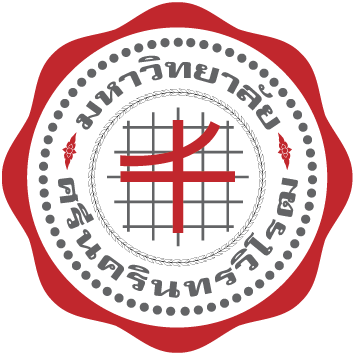 คำสั่งมหาวิทยาลัยศรีนครินทรวิโรฒที่           / 2564เรื่อง แต่งตั้งคณะกรรมการพัฒนาหลักสูตรและวิพากษ์หลักสูตร ..........................................................-------------------------	เพื่อให้การพัฒนาหลักสูตรและวิพากษ์หลักสูตร..................... เป็นไปด้วยความเรียบร้อย อาศัยอำนาจตามความในมาตรา 29 และ มาตรา 34 แห่งพระราชบัญญัติมหาวิทยาลัยศรีนครินทรวิโรฒ พ.ศ. 2559 และคำสั่งมหาวิทยาลัยศรีนครินทรวิโรฒ ที่ 10189/2563 ลงวันที่ 29 ธันวาคม 2563 เรื่อง การมอบอำนาจให้ผู้ปฏิบัติการแทนอธิการบดี จึงแต่งตั้งคณะกรรมการพัฒนาหลักสูตรและวิพากษ์หลักสูตร ....................................... ดังนี้		1. ………………………………………………................................					ประธานกรรมการ		2. ………………………………………………................................	(ผู้ทรงคุณวุฒิภายนอก)		กรรมการ		3. ………………………………………………................................	(ผู้ทรงคุณวุฒิภายนอก)		กรรมการ		4. ………………………………………………................................	(ผู้ทรงคุณวุฒิจากสถานประกอบการ)	กรรมการ		5. ………………………………………………................................					กรรมการ		6. ………………………………………………................................					กรรมการและเลขานุการ		โดยมีหน้าที่ 	1. พิจารณาความสอดคล้องของหลักสูตรกับนโยบายของประเทศวิสัยทัศน์และพันธกิจมหาวิทยาลัยความต้องการของตลาดแรงงาน และผู้มีส่วนได้ส่วนเสียกลุ่มต่างๆ นำไปสู่การกำหนดผลลัพธ์การเรียนรู้ที่คาดหวัง (ELOs) และการออกแบบโครงสร้างหลักสูตร รายวิชากลยุทธ์การเรียนการสอน และการวัดประเมินผลที่สอดคล้องกับ ELOs	2. พิจารณาผลการดำเนินงานของหลักสูตรย้อนหลัง ไม่น้อยกว่า 3 ปี (แผนการรับ-จำนวนรับ การได้งานทำ ความพึงพอใจของผู้ใช้บัณฑิต และระยะเวลาในการสำเร็จการศึกษา ผลงานวิจัยของอาจารย์และนิสิต)	3. พิจารณาศักยภาพในการดำเนินงานของหลักสูตรในด้านอาจารย์ ทรัพยากรสิ่งสนับสนุนการเรียนรู้และปัจจัยสนับสนุนอื่นๆ 	4. พิจารณาความร่วมมือระหว่างสถานประกอบการในการผลิตบัณฑิต (CWIE)	5. พิจารณาออกแบบหลักสูตรให้สามารถจัดการเรียนการสอนบางส่วนเป็น Module ได้	6. พิจารณาหาแนวทางในการบูรณาการกับศาสตร์อื่นๆ เพื่อส่งเสริมการพัฒนาผลลัพธ์การเรียนรู้ของบัณฑิตที่สอดคล้องกับความต้องการใหม่ๆ ของสังคมในการประกอบอาชีพ	ทั้งนี้ ตั้งแต่บัดนี้เป็นต้นไป										สั้ง ณ วันที่ ............................									(ศาสตราจารย์เกียรติคุณ ดร.ปานสิริ พันธุ์สุวรรณ)									       รองอธิการบดีฝ่ายวิชาการ ปฏิบัติการแทน									        อธิการบดีมหาวิทยาลัยศรีนครินทรวิโรฒภาคผนวก ค		รายงานผลการวิพากษ์หลักสูตรรายงานผลการวิพากษ์หลักสูตรรายชื่อผู้ทรงคุณวุฒิภายนอก จำนวน .... ท่าน โดยมีรายนามดังนี้1. ...........................................................................................	ตำแหน่ง/สังกัด ..........................................................................................2. ...........................................................................................	ตำแหน่ง/สังกัด ..........................................................................................3. ...........................................................................................	ตำแหน่ง/สังกัด ..........................................................................................ภาคผนวก ง		รายงานผลการดำเนินการของหลักสูตร (กรณีหลักสูตรปรับปรุง)รายงานผลการดำเนินการของหลักสูตร (กรณีหลักสูตรปรับปรุง)มหาวิทยาลัยศรีนครินทรวิโรฒ1.	ชื่อหลักสูตร		.............................................................................................................................................2.	เริ่มใช้หลักสูตรในปีการศึกษา ....................................................................................................3.	วัตถุประสงค์ของหลักสูตร	3.1		....................................................................................................................................	3.2		....................................................................................................................................	3.3		....................................................................................................................................4.	ผลลัพธ์การเรียนรู้ที่คาดหวังของหลักสูตร (PLOs)	PLO1 ……………………………………………………………………………...........………………………………………………………………………	PLO2 ……………………………………………………………………………………………………………………………………………………….......	PLO3 ……………………………………………………………………………………………………………………………………………………….......	PLO4 …………………………………………………………………………………………………………………………………………………………....*หมายเหตุ		ใช้คำกิริยาแสดงพฤติกรรมที่สามารถวัดและสังเกตได้5.	คุณสมบัติของอาจารย์ผู้รับผิดชอบหลักสูตร6.	รางวัล/การยกย่องชมเชยที่นิสิตหรืออาจารย์ประจำหลักสูตรได้รับ (ในช่วง 5 ปีที่ผ่านมา)	6.1		รางวัล/การยกย่องชมเชยที่นิสิตในหลักสูตรได้รับ (ในช่วง 5 ปีที่ผ่านมา)	6.2		รางวัล/การยกย่องชมเชยที่อาจารย์ผู้รับผิดชอบหลักสูตรได้รับ (ในช่วง 5 ปีที่ผ่านมา)		7.		รายละเอียดเกี่ยวกับนิสิตในหลักสูตร (รายงานข้อมูลตั้งแต่ปีการศึกษาที่เริ่มใช้หลักสูตร/เปิดรับนิสิต)      * ตามกำหนดระยะเวลาของแต่ละหลักสูตร*  ไม่ต้องใส่สูตรการคำนวณในรายงาน8.	ปัจจัยสำคัญที่ทำให้คุณภาพการจัดการศึกษาในหลักสูตรเป็นไปตามวัตถุประสงค์	8.1 .......................................................................................................................................	8.2 .......................................................................................................................................	8.3 .......................................................................................................................................9.	ปัจจัยสำคัญที่ทำให้คุณภาพการจัดการศึกษาในหลักสูตรไม่เป็นไปตามที่คาดหวังและแนวทางการพัฒนา	9.1 .....................................................................................................................................	9.2 .....................................................................................................................................	9.3 .....................................................................................................................................**************************************ภาคผนวก จ		รายงานการสำรวจความเป็นไปได้ในการเปิดหลักสูตร (กรณีหลักสูตรใหม่)รายงานการสำรวจความต้องการความคาดหวังของผู้มีส่วนได้เสียสำคัญของหลักสูตร (กรณีหลักสูตรปรับปรุง)(เพิ่มตารางหรือภาพประกอบเพื่อแสดงความสอดคล้องของความต้องการ ความคาดหวัง ผู้มีส่วนได้เสีย / เกณฑ์มาตรฐานคุณวุฒิ / วิชาชีพ / วิสัยทัศน์ พันธกิจมหาวิทยาลัย กับผลลัพธ์การเรียนรู้ของหลักสูตร)ภาคผนวก ฉ		ประวัติและผลงานของอาจารย์ประวัติและผลงานอาจารย์ชื่อ-นามสกุล (ภาษาไทย)		..........................................................................................................................................................ชื่อ-นามสกุล (ภาษาอังกฤษ)	..........................................................................................................................................................การรับรองสมรรถนะวิชาชีพอาจารย์ตามกรอบมาตรฐานสหราชอาณาจักร (UK-Professional Standards Framework)								  ประเภท Senior Fellow		  ประเภท Fellowตำแหน่งทางวิชาการ 		..........................................................................................................................................................ที่ทำงาน 						..........................................................................................................................................................เบอร์โทรศัพท์ 				..........................................................................................................................................................Email 							..........................................................................................................................................................คุณวุฒิ สาขาวิชา และสถาบันที่สำเร็จการศึกษา (เรียงจากระดับปริญญาตรี ปริญญาโท และปริญญาเอก)ความเชี่ยวชาญ		.......................................................................................................................................ผลงานทางวิชาการ(เขียนตามรูปแบบอ้างอิง Vancouver หรือ APA โดยเขียนในรูปแบบใดก็ได้แต่ควรเป็นรูปแบบเดียวกันทั้งเอกสาร)1.	งานวิจัย	1.1		บทความวิจัยตีพิมพ์ในวารสารวิชาการระดับชาติและนานาชาติ (อยู่ในฐานข้อมูลของ สป.อว.) จำนวนทั้งหมด….เรื่อง ซึ่งเป็นงานวิจัยย้อนหลังภายใน 5 ปี (นับจากปีการศึกษาที่เริ่มใช้หลักสูตร) จำนวน...เรื่อง ดังนี้			ตัวอย่าง (Vancouver style)	1.2		บทความวิจัยที่ได้รับการตีพิมพ์ฉบับเต็มจากการประชุมวิชาการระดับชาติหรือนานาชาติ จำนวนทั้งหมด….เรื่อง ซึ่งเป็นบทความวิจัยย้อนหลังภายใน 5 ปี (นับจากปีการศึกษาที่เริ่มใช้หลักสูตร) จำนวน...เรื่อง ดังนี้Christensen S, Oppacher F. An analysis of Koza's computational effort statistic for genetic programming. 		In: Foster JA, Lutton E, Miller J, Ryan C, Tettamanzi AG, editors. Genetic programming. EuroGP 2002: Proceedings of the 5th European Conference on Genetic Programming; 		2002 Apr 3-5; Kinsdale, Ireland. Berlin: Springer; 2002. p. 182-91.ธีระ ฤชุตระกูล. Coagulopathy in liver diseases. ใน: ปิยะวัฒน์ โกมลมิศร์, ทวีศักดิ์ แทนวันดี, อนุชิต จูฑะพุทธิ, 		บรรณาธิการ. Vascular diseases of the liver. การประชุมวิชาการประจำปี ครั้งที่ 4 Vascular disease of the 		liver; 12-14 มี.ค. 2552; เพชรบุรี. [กรุงเทพฯ]: สมาคมโรคตับ (ประเทศไทย); 2552. น. 1-13.หมายเหตุ: ไม่รวมการนำเสนอผลงานในการประชุมที่เผยแพร่เฉพาะบทคัดย่อ2.	ผลงานทางวิชาการในลักษณะอื่น (กรอกเฉพาะที่มี)	2.1		ผลงานวิชาการเพื่ออุตสาหกรรม	2.2		ผลงานวิชาการเพื่อพัฒนาการเรียนการสอนและการเรียนรู้	2.3		ผลงานวิชาการเพื่อพัฒนานโยบายสาธารณะ	2.4		กรณีศึกษา (Case Study)	2.5		งานแปล	2.6		พจนานุกรม สารานุกรม นามานุกรม และงานวิชาการในลักษณะเดียวกัน	2.7		ผลงานสร้างสรรค์ด้านวิทยาศาสตร์และเทคโนโลยี	2.8		ผลงานสร้างสรรค์ด้านสุนทรียะ ศิลปะ	2.9		สิทธิบัตร	2.10	ซอฟต์แวร์	3.	ตำรา/หนังสือ/บทความทางวิชาการตัวอย่างรังสรรค์ ปัญญาธัญญะ. โรคติดเชื้อของระบบประสาทกลางในประเทศไทย. กรุงเทพฯ: เรือนแก้วการพิมพ์; 2536. 		จำนวน ......... หน้าภาคผนวก ช		ตารางเปรียบเทียบการปรับปรุงหลักสูตร (กรณีหลักสูตรปรับปรุง)ตารางเปรียบเทียบการปรับปรุงหลักสูตรชื่อหลักสูตรเดิม ...................................... สาขาวิชา ............................ (หลักสูตรปรับปรุง พ.ศ. .......)ชื่อหลักสูตรปรับปรุง ................................ สาขาวิชา ............................ (หลักสูตรปรับปรุง พ.ศ. .......)	เริ่มเปิดรับนิสิตในภาคการศึกษาที่ .......... ปีการศึกษา .......................สาระสำคัญ/ภาพรวมในการปรับปรุง 1. ...............................................................................................................................................2. ...............................................................................................................................................3. ...............................................................................................................................................4. ...............................................................................................................................................5. ...............................................................................................................................................เปรียบเทียบโครงสร้างหลักสูตรรายละเอียดการปรับปรุงหลักสูตรหมวดที่หมวดที่หน้าหมวดที่ 1 ข้อมูลทั่วไป ....................................................................................................................................................หมวดที่ 1 ข้อมูลทั่วไป ....................................................................................................................................................1รหัสและชื่อหลักสูตร …………………………………………………………………………………………………………...............2ชื่อปริญญาและสาขาวิชา ................................................................................................................................................3วิชาเอก/แขนงวิชา ............................................................................................................................................................4จำนวนหน่วยกิตที่เรียนตลอดหลักสูตร .....................................................................................................................5รูปแบบของหลักสูตร ........................................................................................................................................................6ระบบการจัดการศึกษา ....................................................................................................................................................7การดำเนินการเรียนการสอน ..........................................................................................................................................8สถานที่จัดการเรียนการสอน ..........................................................................................................................................9ความสัมพันธ์กับหลักสูตรอื่นที่เปิดสอนในคณะ/ภาควิชาอื่นของสถาบัน ...........................................................10อาชีพที่ประกอบได้หลังสำเร็จการศึกษา .....................................................................................................................11อาจารย์ผู้รับผิดชอบหลักสูตรและคุณสมบัติ ...........................................................................................................................12อาจารย์ประจำหลักสูตรและคุณสมบัติ ......................................................................................................................................13สถานภาพของหลักสูตรและการพิจารณาอนุมัติ/เห็นชอบหลักสูตร .....................................................................หมวดที่ 2 ข้อมูลเฉพาะของหลักสูตร ...........................................................................................................................หมวดที่ 2 ข้อมูลเฉพาะของหลักสูตร ...........................................................................................................................1ปรัชญา วัตถุประสงค์ และผลลัพธ์การเรียนรู้ ............................................................................................................2ความสำคัญของหลักสูตร ................................................................................................................................................3คุณสมบัติของผู้เข้าศึกษา ...............................................................................................................................................4แผนการรับนิสิต ................................................................................................................................................................5ปัญหาของนิสิตแรกเข้า ...................................................................................................................................................6กลยุทธ์ในการดำเนินการเพื่อแก้ไขปัญหา/ข้อจำกัดของนิสิต ..............................................................................7งบประมาณตามแผน ........................................................................................................................................................8รูปแบบการจัดการเรียนการสอน ...................................................................................................................................9การเทียบโอนหน่วยกิต รายวิชาและการลงทะเบียนเรียนข้ามมหาวิทยาลัย (ถ้ามี) ............................................หมวดที่หมวดที่หน้าหมวดที่ 3 รายละเอียดของผลลัพธ์การเรียนรู้ .............................................................................................................หมวดที่ 3 รายละเอียดของผลลัพธ์การเรียนรู้ .............................................................................................................1รายละเอียดผลลัพธ์การเรียนรู้ของหลักสูตร ...............................................................................................................2รายละเอียดผลลัพธ์การเรียนรู้ระดับชั้นปี ...................................................................................................................3สรุปมาตรฐานผลลัพธ์การเรียนรู้ของหลักสูตรตามคุณวุฒิการศึกษา (4 ด้าน)  ..................................................หมวดที่ 4 โครงสร้างหลักสูตร รายวิชา และหน่วยกิต ..............................................................................................หมวดที่ 4 โครงสร้างหลักสูตร รายวิชา และหน่วยกิต ..............................................................................................1จำนวนหน่วยกิตตลอดหลักสูตรและโครงสร้างหลักสูตร ……....…………........……………………………..................2รายละเอียดของหมวดวิชาและหน่วยกิต .....................................................................................................................3คำอธิบายชุดวิชา/รายวิชา ..............................................................................................................................................4แผนที่กระจายความรับผิดชอบของผลลัพธ์การเรียนรู้ของหลักสูตร สู่รายวิชา (Curriculum Mapping) .....5แผนที่การศึกษาและการกระจายความรับผิดชอบของรายวิชาสู่ผลลัพธ์การเรียนรู้ระดับชั้นปี .......................หมวดที่ 5 การจัดกระบวนการเรียนรู้และการประเมินผลการเรียนรู้ .......................................................................หมวดที่ 5 การจัดกระบวนการเรียนรู้และการประเมินผลการเรียนรู้ .......................................................................1การจัดกระบวนการเรียนรู้และการประเมินผลลัพธ์การเรียนรู้ ...............................................................................2การประเมินผลลัพธ์การเรียนรู้ ....................................................................................................................................3การทวนสอบผลลัพธ์การเรียนรู้ .....................................................................................................................................4กฎระเบียบหรือหลักเกณฑ์ในการให้ระดับคะแนน (เกรด) .......................................................................................5เกณฑ์การสำเร็จการศึกษา ..............................................................................................................................................หมวดที่ 6 การพัฒนาอาจารย์ .......................................................................................................................................หมวดที่ 6 การพัฒนาอาจารย์ .......................................................................................................................................1การเตรียมการสำหรับอาจารย์ใหม่ .............................................................................................................................2การพัฒนาความรู้และทักษะให้แก่คณาจารย์ .............................................................................................................หมวดที่ 7 การประกันคุณภาพหลักสูตร ......................................................................................................................หมวดที่ 7 การประกันคุณภาพหลักสูตร ......................................................................................................................หมวดที่หมวดที่หมวดที่หน้าหมวดที่ 8 ระบบและกลไกในการพัฒนาหลักสูตร .......................................................................................................หมวดที่ 8 ระบบและกลไกในการพัฒนาหลักสูตร .......................................................................................................หมวดที่ 8 ระบบและกลไกในการพัฒนาหลักสูตร .......................................................................................................1การประเมินการจัดกระบวนการเรียนรู้ ……………………......……………………………………………………..................การประเมินการจัดกระบวนการเรียนรู้ ……………………......……………………………………………………..................2การประเมินผลการดำเนินงานของหลักสูตร ...............................................................................................................การประเมินผลการดำเนินงานของหลักสูตร ...............................................................................................................3ผู้มีส่วนร่วมในกระบวนการประเมินและพัฒนาหลักสูตร ........................................................................................ผู้มีส่วนร่วมในกระบวนการประเมินและพัฒนาหลักสูตร ........................................................................................4การจัดการข้อร้องเรียนและการอุทธรณ์ ......................................................................................................................การจัดการข้อร้องเรียนและการอุทธรณ์ ......................................................................................................................5การสื่อสารและเผยแพร่ข้อมูลของหลักสูตรไปยังผู้มีส่วนได้เสีย..............................................................................การสื่อสารและเผยแพร่ข้อมูลของหลักสูตรไปยังผู้มีส่วนได้เสีย..............................................................................ภาคผนวกภาคผนวกภาคผนวกภาคผนวก กภาคผนวก กข้อบังคับมหาวิทยาลัยศรีนครินทรวิโรฒ ว่าด้วยการจัดการศึกษาระดับปริญญาตรี พ.ศ. 2566 ...ภาคผนวก ขภาคผนวก ขสำเนาคำสั่งแต่งตั้งคณะกรรมการพัฒนาหลักสูตรและวิพากษ์หลักสูตร .............................................ภาคผนวก คภาคผนวก ครายงานผลการวิพากษ์หลักสูตร ...................................................................................................................ภาคผนวก ง ภาคผนวก ง รายงานผลการดำเนินการของหลักสูตร (กรณีหลักสูตรปรับปรุง) .........................................................ภาคผนวก จ ภาคผนวก จ รายงานการสำรวจความเป็นไปได้ในการเปิดหลักสูตร (กรณีหลักสูตรใหม่)รายงานการสำรวจความต้องการความคาดหวังของผู้มีส่วนได้เสียสำคัญของหลักสูตร      (กรณีหลักสูตรปรับปรุง ..........................................................................................................................ภาคผนวก ฉภาคผนวก ฉประวัติและผลงานของอาจารย์ .....................................................................................................................ภาคผนวก ชภาคผนวก ชตารางเปรียบเทียบการปรับปรุงหลักสูตร (กรณีหลักสูตรปรับปรุง) .....................................................ลำดับที่รายชื่อคณาจารย์คุณวุฒิการศึกษา ตรี-โท-เอก (สาขาวิชา) ปีที่จบสถาบันที่สำเร็จการศึกษา1รศ.ดร. ..................วท.บ. (ชีววิทยา), 2540วท.ม. (ชีวเคมี), 2548Ph.D. (Biochemistry), 2553มหาวิทยาลัยมหิดลจุฬาลงกรณ์มหาวิทยาลัยUniversity of ……., ประเทศ ..........2345ลำดับที่รายชื่อคณาจารย์คุณวุฒิการศึกษาตรี-โท-เอก (สาขาวิชา)ปีที่จบสถาบันที่สำเร็จการศึกษา1*2*3*4*5*67จำนวนนิสิตจำนวนนิสิตแต่ละปีการศึกษาจำนวนนิสิตแต่ละปีการศึกษาจำนวนนิสิตแต่ละปีการศึกษาจำนวนนิสิตแต่ละปีการศึกษาจำนวนนิสิตแต่ละปีการศึกษาจำนวนนิสิต25....25....25....25....25....ชั้นปีที่ 1ชั้นปีที่ 2ชั้นปีที่ 3ชั้นปีที่ 4รวมคาดว่าจะสำเร็จการศึกษารายละเอียดรายรับปีงบประมาณปีงบประมาณปีงบประมาณปีงบประมาณปีงบประมาณรายละเอียดรายรับปี ....ปี ....ปี ....ปี ....ปี ....ค่าธรรมเนียมการศึกษาเหมาจ่าย 1 ปีการศึกษา(ระบุจำนวน ค่าธรรมเนียมการศึกษา/คน/ปี x จำนวนรับ)รวมรายรับรายละเอียดรายจ่ายปีงบประมาณปีงบประมาณปีงบประมาณปีงบประมาณปีงบประมาณรายละเอียดรายจ่ายปี ....ปี ....ปี ....ปี ....ปี ....หมวดการจัดการเรียนการสอน1. ค่าสอน (ค่าตอบแทนอาจารย์พิเศษและคณะร่วมสอน)2. ค่าวัสดุ (วัสดุสำนักงานและวัสดุการเรียนการสอน)3. ทุนและกิจกรรมนิสิต4. งบพัฒนาบุคลากร5. งบสนับสนุนการวิจัย6. ค่าใช้จ่ายส่วนกลางของคณะ7. ค่าสาธารณูปโภค8. ค่าพัฒนาสถานที่ ครุภัณฑ์9. ค่าพัฒนามหาวิทยาลัยหมวดค่าใช้จ่ายส่วนกลาง1. ค่าบำรุงมหาวิทยาลัย (950 บาท/ภาคการศึกษา)2. ค่าบำรุงห้องสมุด (900 บาท/ภาคการศึกษา)3. ค่าบำรุงฝ่ายกิจการนิสิต (850 บาท/ภาคการศึกษา)4. ค่ากองทุนคอมพิวเตอร์ (650 บาท/ภาคการศึกษา)5. ค่าบำรุงด้านการกีฬา (300 บาท/ภาคการศึกษา)รวมรายจ่ายผลลัพธ์การเรียนรู้ของหลักสูตรรายละเอียดผลลัพธ์การเรียนรู้รายละเอียดผลลัพธ์การเรียนรู้รายละเอียดผลลัพธ์การเรียนรู้รายละเอียดผลลัพธ์การเรียนรู้ผลลัพธ์การเรียนรู้ของหลักสูตรด้านความรู้ (K)ด้านทักษะ (S)ด้านจริยธรรม (E)ด้านคุณลักษณะ (C)PLO1: สามารถใช้ภาษาและเทคโนโลยีดิจิทัลในการเรียนรู้ การสื่อสาร และการทำงานร่วมกับผู้อื่นได้อย่างเหมาะสม มีมุมมองเชิงธุรกิจ แสดงออกถึงความมีจิตสำนึกสาธารณะและปฏิบัติตนอย่างเหมาะสมในฐานะพลเมืองและพลเมืองดิจิทัลK1-1: จดจำบทบาทหน้าที่ของความจำเป็นพลเมือง พลเมืองดิจิทัล และกฎหมายที่เกี่ยวข้องกับการใช้คอมพิวเตอร์และอินเทอร์เน็ตK1-2: ใช้ภาษาไทยและภาษาอังกฤษในการสื่อสารได้K1-3: ประยุกต์ใช้เทคโนโลยีดิจิทัลในการเรียนรู้ การสื่อสาร และการทำงานร่วมกับผู้อื่นได้K1-4: ออกแบบงานที่สะท้อนถึงมุมมองทางธุรกิจได้S1-1: ทักษะดิจิทัลS1-2: ทักษะการสื่อสารS1-3: ทักษะการคิดอย่างมีวิจารณญาณและการแก้ปัญหาS1-4: ความคิดสร้างสรรค์S1-5: ทักษะการทำงานร่วมกับผู้อื่นE1-1: มีความมุ่งมั่นรับผิดชอบ และยึดมั่นในความซื่อสัตย์ สุจริตE1-2: มีจิตสำนึกสาธารณะ (ตระหนักถึงความรับผิดชอบในการดูแลรักษาในสิ่งที่เป็นสาธารณะ และมีส่วนร่วมในการช่วยเหลือบุคคลหรือสังคมส่วนรวม)E1-3: ยึดมั่นในจรรยาบรรณในการใช้คอมพิวเตอร์และอินเทอร์เน็ตC1-1: รักการเรียนรู้ (ใฝ่รู้ใฝ่เรียน)C1-2: แสดงออกถึงบุคลิกภาพที่ดี เหมาะสม กับบริบทและสถานการณ์C1-3: ปฏิบัติตนในฐานะพลมืองไทยและพลเมืองดิจิทัลได้เหมาะสมC1-4: แสดงออกถึงความเป็นผู้มีใจเปิดกว้าง มีเหตุมีผล และยอมรับฟังความคิดเห็นของผู้อื่นในสังคมและวัฒนธรรมที่แตกต่างPLO2: PLO3: ชั้นปีรายละเอียดผลลัพธ์การเรียนรู้ระดับชั้นปีชั้นปีที่ 11.1 สามารถใช้ภาษาไทยและภาษาอังกฤษเพื่อการสื่อสาร ใช้เทคโนโลยีดิจิทัลในการเรียนรู้ เข้าใจบทบาทหน้าที่ของพลเมือง ทำงานร่วมกับผู้อื่นได้อย่างเหมาะสม และแสดงออกถึงความมีจิตสำนึกสาธารณะและปฏิบัติตนเองเหมาะสมในฐานะพลเมืองและพลเมืองดิจิทัล1.2 ………………………………………………………ชั้นปีที่ 22.1 มีมุมมองเชิงธุรกิจ มีทักษะการสื่อสาร สามารถปรับตัวอยู่ในสังคมและสิ่งแวดล้อมได้อย่างสมดุล และมีการพัฒนาสุขภาพและวิถีชีวิตเชิงสร้างสรรค์2.2 ………………………………………………………ชั้นปีที่ 33.1 ………………………………………………………ชั้นปีที่ 44.1 ………………………………………………………ผลลัพธ์การเรียนรู้รายละเอียดของผลลัพธ์การเรียนรู้1. ด้านความรู้ (K)(สะท้อนสิ่งที่สั่งสมจากการเรียนหรือประสบการณ์ที่หลักสูตรจัดให้สะท้อนสิ่งที่จำเป็นต่อการนำไปปฏิบัติ ประกอบอาชีพ ต่อยอดความรู้ ปรับใช้ความรู้เพื่อพัฒนางาน)1.1 จดจำบทบาทหน้าที่ของความเป็นพลเมือง พลเมืองดิจิทัล และกฎหมายที่เกี่ยวข้องกับการใช้คอมพิวเตอร์และอินเทอร์เน็ต1.2 ประยุกต์ใช้เทคโนโลยีดิจิทัลในการเรียนรู้ การสื่อสาร และการทำงานร่วมกับผู้อื่นได้ 1.3 ออกแบบงานที่สะท้อนถึงมุมมองทางธุรกิจได้1.4 สำรวจและวิเคราะห์ปัญหา/ความต้องการทางด้านการศึกษา และเชื่อมโยงความรู้ทางเทคโนโลยีการศึกษา เพื่อแก้ปัญหาหรือพัฒนาสมรรถนะการเรียนรู้ของบุคคลหรือสังคมได้1.5 ประยุกต์ใช้ระเบียบวิธีวิจัยทางการศึกษาในการออกแบบและดำเนินการวิจัยได้1.6 สรุปและสังเคราะห์องค์ความรู้ทางด้านเทคโนโลยีการศึกษาได้1.7 ประยุกต์ใช้หลักการเขียนบทความทางวิชาการ และการนำเสนองานทั้งภาษาไทยและภาษาต่างประเทศได้2. ด้านทักษะ (S)(สะท้อนความสามารถที่เกิดจากการเรียนรู้ ฝึกฝนจนเกิดความคล่องแคล่ว ชำนาญ เพื่อพัฒนาตน พัฒนางาน และพัฒนาสังคมในการดำรงชีวิตในยุคดิจิทัล)ทักษะทั่วไป2.1 ทักษะดิจิทัล2.2 ทักษะการคิดอย่างมีวิจารณญาณและการแก้ปัญหา2.3 ทักษะการทำงานร่วมกับผู้อื่น2.4 ทักษะการสื่อสาร2.5 ความคิดสร้างสรรค์ทักษะเฉพาะ2.6 ทักษะการคิดเชิงระบบ2.7 ทักษะเฉพาะของศาสตร์สาขา 3. ด้านจริยธรรม (E)(สะท้อนพฤติกรรม หรือการกระทำระดับบุคคลที่แสดงถึงความเป็นผู้ที่มีคุณธรรม ศีลธรรม จรรยาบรรณ เพื่อประโยชน์ส่วนรวมและส่วนตน)3.1 มีความมุ่งมั่นรับผิดชอบ และยึดมั่นในความซื่อสัตย์ สุจริต3.2 จิตสำนึกสาธารณะ3.3 ตระหนักและปฏิบัติตามจรรยาบรรณนักวิจัย จรรยาบรรณวิชาชีพทางเทคโนโลยีการศึกษาและยึดมั่นในจรรยาบรรณในการใช้คอมพิวเตอร์และอินเทอร์เน็ต4. ด้านคุณลักษณะ (C)(สะท้อนบุคลิกภาพ คุณลักษณะเฉพาะศาสตร์ ผ่านการเรียรู้และการฝึกประสบการณ์)คุณลักษณะทั่วไป4.1 รักการเรียนรู้4.2 แสดงออกถึงบุคลิกภาพที่ดี เหมาะสมกับบริบทและสถานการณ์4.3 ปฏิบัติตนในฐานะพลเมืองไทยและพลเมืองดิจิทัลได้เหมาะสม4.4 แสดงออกถึงความเป็นผู้มีใจเปิดกว้าง มีเหตุมีผล และยอมรับฟังความคิดเห็นของผู้อื่นในสังคมและวัฒนธรรมที่แตกต่าง คุณลักษณะเฉพาะ4.5 แสดงความกระตือรือร้นหรือมีส่วนร่วมในการคิดแสดงความคิดเห็นหรือปฏิบัติงานทางด้านเทคโนโลยีการศึกษาหมวดวิชาหน่วยกิต1.  หมวดวิชาศึกษาทั่วไป30  หน่วยกิต2.  หมวดวิชาเฉพาะ........หน่วยกิต     2.1  วิชาแกน (กรณีมีวิชาแกนของคณะ)........หน่วยกิต     2.2  วิชาบังคับ/วิชาเอกบังคับ (กรณีมีหลายวิชาเอก)........หน่วยกิต           ก)  วิชาเอกที่ 1 (กรณีมีหลายวิชาเอก)........หน่วยกิต           ข)  วิชาเอกที่ 2 (กรณีมีหลายวิชาเอก)........หน่วยกิต     2.4 วิชาโท (กรณีมีวิชาโท)........หน่วยกิต     2.3  วิชาเลือก........หน่วยกิต           ก)  วิชาเลือกเอกที่ 1 (กรณีมีหลายวิชาเอก)........หน่วยกิต           ข)  วิชาเลือกเอกที่ 2 (กรณีมีหลายวิชาเอก)........หน่วยกิต     2.4  วิชาสหกิจศึกษา/การศึกษาเชิงบูรณาการกับการทำงาน ........หน่วยกิต3.  หมวดวิชาเลือกเสรี10-20  หน่วยกิตรวมไม่น้อยกว่า........หน่วยกิตชุดวิชา/รายวิชาผลลัพธ์การเรียนรู้ของหลักสูตรผลลัพธ์การเรียนรู้ของหลักสูตรผลลัพธ์การเรียนรู้ของหลักสูตรชุดวิชา/รายวิชาPLO1PLO2PLO31. หมวดวิชาศึกษาทั่วไป    ชุดวิชาที่ 1 การเรียนรู้และการสื่อสารในศตวรรษที่ 21      มศว191 การเรียนรู้สู่โลกในศตวรรษที่ 21      มศว192 การใช้ภาษาไทยเพื่อการสื่อสาร    ชุดวิชาที่ 2 ศิลปะการใช้ภาษาอังกฤษเพื่อการสื่อสารนานาชาติ      มศว193 การฟังและการพูดภาษาอังกฤษเพื่อการสื่อสารอย่างมีประสิทธิภาพ      มศว194 การอ่านและการเขียนภาษาอังกฤษเพื่อการสื่อสารอย่างมีประสิทธิภาพ    ชุดวิชาที่ 3 มศว เพื่อสังคม      มศว195 พลเมืองสร้างสรรค์สังคม      มศว196 ศาสตร์และศิลป์แห่งการพัฒนาสังคมอย่างยั่งยืน    ชุดวิชาที่ 4 การพัฒนาทักษะการทำงานและการเป็นผู้ประกอบการ      มศว197 การพูดและการนำเสนองานเพื่ออาชีพ      มศว198 การเตรียมพร้อมสู่การทำงานและการเป็นผู้ประกอบการ    ชุดวิชาที่ 5 วิถีชีวิตที่ชาญฉลาด      มศว291 วิถีชีวิตเพื่อสุขภาพ      มศว292 วิทยาศาสตร์ กุญแจสู่การอยู่ร่วมกับสิ่งแวดล้อมอย่างสมดุล      มศว293 การปรับตัวในสังคมพลวัต2. หมวดวิชาเฉพาะ     2.1 วิชาแกน            ชุดวิชาที่ 1               รายวิชาที่ 1               รายวิชาที่ 2               รายวิชาที่ 3            ชุดวิชาที่ 2               รายวิชาที่ 1               รายวิชาที่ 2               รายวิชาที่ 3     2.2 วิชาบังคับ            ชุดวิชาที่ 3               รายวิชาที่ 1               รายวิชาที่ 2            ชุดวิชาที่ 4               รายวิชาที่ 1               รายวิชาที่ 2     2.3 วิชาสหกิจศึกษา/การศึกษาเชิงบูรณาการกับการทำงาน (CWIE)            ชุดวิชาที่ 5               สหกิจศึกษา               ฝึกงาน            ชุดวิชาที่ 6               รายวิชาที่ 1               รายวิชาที่ 2ชุดวิชา/รายวิชาผลลัพธ์การเรียนรู้ของหลักสูตรผลลัพธ์การเรียนรู้ของหลักสูตรผลลัพธ์การเรียนรู้ของหลักสูตรผลลัพธ์การเรียนรู้ของหลักสูตรผลลัพธ์การเรียนรู้ของหลักสูตรผลลัพธ์การเรียนรู้ของหลักสูตรผลลัพธ์การเรียนรู้ของหลักสูตรผลลัพธ์การเรียนรู้ของหลักสูตรผลลัพธ์การเรียนรู้ของหลักสูตรผลลัพธ์การเรียนรู้ของหลักสูตรชุดวิชา/รายวิชาPLO1PLO1PLO1PLO1PLO2PLO2PLO2PLO2PLO3PLO3ชุดวิชา/รายวิชาK1S1E1C1K2S2E2C2K3S31. หมวดวิชาศึกษาทั่วไป    ชุดวิชาที่ 1 การเรียนรู้และการสื่อสารในศตวรรษที่ 21      มศว191 การเรียนรู้สู่โลกในศตวรรษที่ 2111, 4 11, 3      มศว192 การใช้ภาษาไทยเพื่อการสื่อสาร22, 32    ชุดวิชาที่ 2 ศิลปะการใช้ภาษาอังกฤษเพื่อการสื่อสารนานาชาติ      มศว193 การฟังและการพูดภาษาอังกฤษเพื่อการสื่อสารอย่างมีประสิทธิภาพ22, 314      มศว194 การอ่านและการเขียนภาษาอังกฤษเพื่อการสื่อสารอย่างมีประสิทธิภาพ22, 314    ชุดวิชาที่ 3 มศว เพื่อสังคม      มศว195 พลเมืองสร้างสรรค์สังคม14, 523      มศว196 ศาสตร์และศิลป์แห่งการพัฒนาสังคมอย่างยั่งยืน1523    ชุดวิชาที่ 4 การพัฒนาทักษะการทำงานและการเป็นผู้ประกอบการ      มศว197 การพูดและการนำเสนองานเพื่ออาชีพ2, 31, 232      มศว198 การเตรียมพร้อมสู่การทำงานและการเป็นผู้ประกอบการ3, 44, 52    ชุดวิชาที่ 5 วิถีชีวิตที่ชาญฉลาด      มศว291 วิถีชีวิตเพื่อสุขภาพ32      มศว292 วิทยาศาสตร์ กุญแจสู่การอยู่ร่วมกับสิ่งแวดล้อมอย่างสมดุล32      มศว293 การปรับตัวในสังคมพลวัต15242. หมวดวิชาเฉพาะ     2.1 วิชาแกน            ชุดวิชาที่ 1               รายวิชาที่ 1               รายวิชาที่ 2               รายวิชาที่ 3            ชุดวิชาที่ 2               รายวิชาที่ 1               รายวิชาที่ 2               รายวิชาที่ 3     2.2 วิชาบังคับ            ชุดวิชาที่ 3               รายวิชาที่ 1               รายวิชาที่ 2            ชุดวิชาที่ 4               รายวิชาที่ 1               รายวิชาที่ 2     2.3 วิชาสหกิจศึกษา/การศึกษาเชิงบูรณาการกับการทำงาน (CWIE)            ชุดวิชาที่ 5               สหกิจศึกษา               ฝึกงาน            ชุดวิชาที่ 6               รายวิชาที่ 1               รายวิชาที่ 2ชั้นปีที่ 1ชั้นปีที่ 1ชั้นปีที่ 1ชั้นปีที่ 1ชั้นปีที่ 1ชั้นปีที่ 1ชั้นปีที่ 1ชั้นปีที่ 1ชั้นปีที่ 1ชั้นปีที่ 1ชั้นปีที่ 1ชั้นปีที่ 1ภาคการศึกษาที่ 1ภาคการศึกษาที่ 1ภาคการศึกษาที่ 1PLOsPLOsPLOsภาคการศึกษาที่ 2ภาคการศึกษาที่ 2ภาคการศึกษาที่ 2PLOsPLOsPLOsรหัสวิชาชุดวิชา/รายวิชาหน่วยกิตPLO1PLO2PLO3รหัสวิชาชุดวิชา/รายวิชาหน่วยกิตPLO1PLO2PLO3วิชาศึกษาทั่วไปชุดวิชาการเรียนรู้และการสื่อสารในศตวรรษที่ 21มศว191การเรียนรู้สู่โลกในศตวรรษที่ 213(x-x-x)มศว192การใช้ภาษาไทยเพื่อการสื่อสาร3(x-x-x)ชุดวิชา ……………………………………………..XXX……….(ชื่อรายวิชา)x(x-x-x)XXX……….(ชื่อรายวิชา)x(x-x-x)วิชาบังคับชุดวิชา ……………………………………………..XXX……….(ชื่อรายวิชา)x(x-x-x)XXX……….(ชื่อรายวิชา)x(x-x-x)ชุดวิชา ……………………………………………..XXX……….(ชื่อรายวิชา)x(x-x-x)XXX……….(ชื่อรายวิชา)x(x-x-x)รวมหน่วยกิตรวมหน่วยกิต....... รวมหน่วยกิตรวมหน่วยกิต....... ผลลัพธ์การเรียนรู้ของชั้นปีที่ 1  (K, S, E, C)            1. ……………………………………………..            2. ……………………………………………..ผลลัพธ์การเรียนรู้ของชั้นปีที่ 1  (K, S, E, C)            1. ……………………………………………..            2. ……………………………………………..ผลลัพธ์การเรียนรู้ของชั้นปีที่ 1  (K, S, E, C)            1. ……………………………………………..            2. ……………………………………………..ผลลัพธ์การเรียนรู้ของชั้นปีที่ 1  (K, S, E, C)            1. ……………………………………………..            2. ……………………………………………..ผลลัพธ์การเรียนรู้ของชั้นปีที่ 1  (K, S, E, C)            1. ……………………………………………..            2. ……………………………………………..ผลลัพธ์การเรียนรู้ของชั้นปีที่ 1  (K, S, E, C)            1. ……………………………………………..            2. ……………………………………………..ผลลัพธ์การเรียนรู้ของชั้นปีที่ 1  (K, S, E, C)            1. ……………………………………………..            2. ……………………………………………..ผลลัพธ์การเรียนรู้ของชั้นปีที่ 1  (K, S, E, C)            1. ……………………………………………..            2. ……………………………………………..ผลลัพธ์การเรียนรู้ของชั้นปีที่ 1  (K, S, E, C)            1. ……………………………………………..            2. ……………………………………………..ผลลัพธ์การเรียนรู้ของชั้นปีที่ 1  (K, S, E, C)            1. ……………………………………………..            2. ……………………………………………..ผลลัพธ์การเรียนรู้ของชั้นปีที่ 1  (K, S, E, C)            1. ……………………………………………..            2. ……………………………………………..ผลลัพธ์การเรียนรู้ของชั้นปีที่ 1  (K, S, E, C)            1. ……………………………………………..            2. ……………………………………………..ชั้นปีที่ 2ชั้นปีที่ 2ชั้นปีที่ 2ชั้นปีที่ 2ชั้นปีที่ 2ชั้นปีที่ 2ชั้นปีที่ 2ชั้นปีที่ 2ชั้นปีที่ 2ชั้นปีที่ 2ชั้นปีที่ 2ชั้นปีที่ 2ภาคการศึกษาที่ 1ภาคการศึกษาที่ 1ภาคการศึกษาที่ 1PLOsPLOsPLOsภาคการศึกษาที่ 2ภาคการศึกษาที่ 2ภาคการศึกษาที่ 2PLOsPLOsPLOsรหัสวิชาชุดวิชา/รายวิชาหน่วยกิตPLO1PLO2PLO3รหัสวิชาชุดวิชา/รายวิชาหน่วยกิตPLO1PLO2PLO3รวมหน่วยกิตรวมหน่วยกิต....... รวมหน่วยกิตรวมหน่วยกิต....... ผลลัพธ์การเรียนรู้ของชั้นปีที่ 2  (K, S, E, C)            1. ……………………………………………..            2. ……………………………………………..ผลลัพธ์การเรียนรู้ของชั้นปีที่ 2  (K, S, E, C)            1. ……………………………………………..            2. ……………………………………………..ผลลัพธ์การเรียนรู้ของชั้นปีที่ 2  (K, S, E, C)            1. ……………………………………………..            2. ……………………………………………..ผลลัพธ์การเรียนรู้ของชั้นปีที่ 2  (K, S, E, C)            1. ……………………………………………..            2. ……………………………………………..ผลลัพธ์การเรียนรู้ของชั้นปีที่ 2  (K, S, E, C)            1. ……………………………………………..            2. ……………………………………………..ผลลัพธ์การเรียนรู้ของชั้นปีที่ 2  (K, S, E, C)            1. ……………………………………………..            2. ……………………………………………..ผลลัพธ์การเรียนรู้ของชั้นปีที่ 2  (K, S, E, C)            1. ……………………………………………..            2. ……………………………………………..ผลลัพธ์การเรียนรู้ของชั้นปีที่ 2  (K, S, E, C)            1. ……………………………………………..            2. ……………………………………………..ผลลัพธ์การเรียนรู้ของชั้นปีที่ 2  (K, S, E, C)            1. ……………………………………………..            2. ……………………………………………..ผลลัพธ์การเรียนรู้ของชั้นปีที่ 2  (K, S, E, C)            1. ……………………………………………..            2. ……………………………………………..ผลลัพธ์การเรียนรู้ของชั้นปีที่ 2  (K, S, E, C)            1. ……………………………………………..            2. ……………………………………………..ผลลัพธ์การเรียนรู้ของชั้นปีที่ 2  (K, S, E, C)            1. ……………………………………………..            2. ……………………………………………..ชั้นปีที่ 3ชั้นปีที่ 3ชั้นปีที่ 3ชั้นปีที่ 3ชั้นปีที่ 3ชั้นปีที่ 3ชั้นปีที่ 3ชั้นปีที่ 3ชั้นปีที่ 3ชั้นปีที่ 3ชั้นปีที่ 3ชั้นปีที่ 3ภาคการศึกษาที่ 1ภาคการศึกษาที่ 1ภาคการศึกษาที่ 1PLOsPLOsPLOsภาคการศึกษาที่ 2ภาคการศึกษาที่ 2ภาคการศึกษาที่ 2PLOsPLOsPLOsรหัสวิชาชุดวิชา/รายวิชาหน่วยกิตPLO1PLO2PLO3รหัสวิชาชุดวิชา/รายวิชาหน่วยกิตPLO1PLO2PLO3รวมหน่วยกิตรวมหน่วยกิต....... รวมหน่วยกิตรวมหน่วยกิต....... ผลลัพธ์การเรียนรู้ของชั้นปีที่ 3 (K, S, E, C)            1. ……………………………………………..            2. ……………………………………………..ผลลัพธ์การเรียนรู้ของชั้นปีที่ 3 (K, S, E, C)            1. ……………………………………………..            2. ……………………………………………..ผลลัพธ์การเรียนรู้ของชั้นปีที่ 3 (K, S, E, C)            1. ……………………………………………..            2. ……………………………………………..ผลลัพธ์การเรียนรู้ของชั้นปีที่ 3 (K, S, E, C)            1. ……………………………………………..            2. ……………………………………………..ผลลัพธ์การเรียนรู้ของชั้นปีที่ 3 (K, S, E, C)            1. ……………………………………………..            2. ……………………………………………..ผลลัพธ์การเรียนรู้ของชั้นปีที่ 3 (K, S, E, C)            1. ……………………………………………..            2. ……………………………………………..ผลลัพธ์การเรียนรู้ของชั้นปีที่ 3 (K, S, E, C)            1. ……………………………………………..            2. ……………………………………………..ผลลัพธ์การเรียนรู้ของชั้นปีที่ 3 (K, S, E, C)            1. ……………………………………………..            2. ……………………………………………..ผลลัพธ์การเรียนรู้ของชั้นปีที่ 3 (K, S, E, C)            1. ……………………………………………..            2. ……………………………………………..ผลลัพธ์การเรียนรู้ของชั้นปีที่ 3 (K, S, E, C)            1. ……………………………………………..            2. ……………………………………………..ผลลัพธ์การเรียนรู้ของชั้นปีที่ 3 (K, S, E, C)            1. ……………………………………………..            2. ……………………………………………..ผลลัพธ์การเรียนรู้ของชั้นปีที่ 3 (K, S, E, C)            1. ……………………………………………..            2. ……………………………………………..ชั้นปีที่ 4ชั้นปีที่ 4ชั้นปีที่ 4ชั้นปีที่ 4ชั้นปีที่ 4ชั้นปีที่ 4ชั้นปีที่ 4ชั้นปีที่ 4ชั้นปีที่ 4ชั้นปีที่ 4ชั้นปีที่ 4ชั้นปีที่ 4ภาคการศึกษาที่ 1ภาคการศึกษาที่ 1ภาคการศึกษาที่ 1PLOsPLOsPLOsภาคการศึกษาที่ 2ภาคการศึกษาที่ 2ภาคการศึกษาที่ 2PLOsPLOsPLOsรหัสวิชาชุดวิชา/รายวิชาหน่วยกิตPLO1PLO2PLO3รหัสวิชาชุดวิชา/รายวิชาหน่วยกิตPLO1PLO2PLO3รวมหน่วยกิตรวมหน่วยกิต....... รวมหน่วยกิตรวมหน่วยกิต....... ผลลัพธ์การเรียนรู้ของชั้นปีที่ 4 (K, S, E, C)            1. ……………………………………………..            2. ……………………………………………..ผลลัพธ์การเรียนรู้ของชั้นปีที่ 4 (K, S, E, C)            1. ……………………………………………..            2. ……………………………………………..ผลลัพธ์การเรียนรู้ของชั้นปีที่ 4 (K, S, E, C)            1. ……………………………………………..            2. ……………………………………………..ผลลัพธ์การเรียนรู้ของชั้นปีที่ 4 (K, S, E, C)            1. ……………………………………………..            2. ……………………………………………..ผลลัพธ์การเรียนรู้ของชั้นปีที่ 4 (K, S, E, C)            1. ……………………………………………..            2. ……………………………………………..ผลลัพธ์การเรียนรู้ของชั้นปีที่ 4 (K, S, E, C)            1. ……………………………………………..            2. ……………………………………………..ผลลัพธ์การเรียนรู้ของชั้นปีที่ 4 (K, S, E, C)            1. ……………………………………………..            2. ……………………………………………..ผลลัพธ์การเรียนรู้ของชั้นปีที่ 4 (K, S, E, C)            1. ……………………………………………..            2. ……………………………………………..ผลลัพธ์การเรียนรู้ของชั้นปีที่ 4 (K, S, E, C)            1. ……………………………………………..            2. ……………………………………………..ผลลัพธ์การเรียนรู้ของชั้นปีที่ 4 (K, S, E, C)            1. ……………………………………………..            2. ……………………………………………..ผลลัพธ์การเรียนรู้ของชั้นปีที่ 4 (K, S, E, C)            1. ……………………………………………..            2. ……………………………………………..ผลลัพธ์การเรียนรู้ของชั้นปีที่ 4 (K, S, E, C)            1. ……………………………………………..            2. ……………………………………………..ผลลัพธ์การเรียนรู้ของหลักสูตรวิธีการสอน/กิจกรรมการเรียนรู้PLO1: สามารถใช้ภาษาและเทคโนโลยีดิจิทัลในการเรียนรู้ การสื่อสาร และการทำงานร่วมกับผู้อื่นได้อย่างเหมาะสม มีมุมมองเชิงธุรกิจ แสดงออกถึงความมีจิตสำนึกสาธารณะ และปฏิบัติตนอย่างเหมาะสมในฐานะพลเมืองและพลเมืองดิจิทัลการบรรยายแบบมีส่วนร่วม การจัดกิจกรรมการเรียนรู้เชิงรุก (Active Learning) ได้แก่ กรณีศึกษาเป็นฐาน เกมเป็นฐาน ปัญหาเป็นฐาน ภาระงานเป็นฐาน โครงการเป็นฐานPLO2:PLO3:ผลลัพธ์การเรียนรู้ระยะเวลา/วิธีการประเมินระยะเวลา/วิธีการประเมินระยะเวลา/วิธีการประเมินระยะเวลา/วิธีการประเมินระยะเวลา/วิธีการประเมินระยะเวลา/วิธีการประเมิน1. ทักษะการสื่อสาร2. ทักษะการทำงานร่วมกัน3. ทักษะด้านเทคโนโลยีดิจิทัล4. ทักษะการคิดอย่างมีวิจารณาญาณและการแก้ปัญหา5. ความคิดสร้างสรรค์6. จิตสำนึกสาธารณะประเมินโดยนิสิตประเมินโดยผู้สอนประเมินโดยผู้สอนประเมินโดยผู้สอนประเมินโดยผู้สอนประเมินโดย- บัณฑิต- คณะกรรมการหลักสูตร- ผู้ใช้บัณฑิต1. ทักษะการสื่อสาร2. ทักษะการทำงานร่วมกัน3. ทักษะด้านเทคโนโลยีดิจิทัล4. ทักษะการคิดอย่างมีวิจารณาญาณและการแก้ปัญหา5. ความคิดสร้างสรรค์6. จิตสำนึกสาธารณะประเมินโดยนิสิตปี 1ปี 2ปี 3ปี 4ประเมินโดย- บัณฑิต- คณะกรรมการหลักสูตร- ผู้ใช้บัณฑิตผลลัพธ์การเรียนรู้ของหลักสูตรพฤติกรรมบ่งชี้ (Performance Criteria)วิธีการ/เครื่องมือประเมินผลPLO1: สามารถใช้ภาษาและเทคโนโลยีดิจิทัลในการเรียนรู้ การสื่อสาร และการทำงานร่วมกับผู้อื่นได้อย่างเหมาะสมมีมุมมองเชิงธุรกิจ แสดงออกถึงความมีจิตสำนึกสาธารณะ และปฏิบัติตนอย่างเหมาะสมในฐานะพลเมืองและพลเมืองดิจิทัล จดจำบทบาทหน้าที่ของความเป็นพลเมือง พลเมืองดิจิทัล และกฎหมายที่เกี่ยวข้องกับการใช้คอมพิวเตอร์และอินเทอร์น็ต  ใช้ภาษาไทยและภาษาอังกฤษในการสื่อสารได้ ประยุกต์ใช้เทคโนโลยีดิจิทัลในการเรียนรู้ การสื่อสาร และการทำงานร่วมกับผู้อื่นได้ ออกแบบงานที่สะท้อนถึงมุมมองทางธุรกิจได้ประเมินผลผลลัพธ์การเรียนรู้จากการทำกิจกรรมเชิงรุก (Active Learning)              การนำเสนอผลงาน และการทดสอบPLO2:PLO3:ผลลัพธ์การเรียนรู้ระดับชั้นปีพฤติกรรมบ่งชี้ (Performance Criteria)วิธีการ/เครื่องมือประเมินผลชั้นปีที่ 1ชั้นปีที่ 2ชั้นปีที่ 3ชั้นปีที่ 4ผลลัพธ์การเรียนรู้พฤติกรรมบ่งชี้ (Performance Criteria)วิธีการ/เครื่องมือประเมินผล(ระบุผลลัพธ์การเรียนรู้ของการจัดเข้าร่วมฝึกประสบการณ์ภาคสนามที่สอดคล้องกับ PLOs หรือ YLOs ของหลักสูตรได้)ผลลัพธ์การเรียนรู้พฤติกรรมบ่งชี้ (Performance Criteria)วิธีการ/เครื่องมือประเมินผล(ระบุผลลัพธ์การเรียนรู้จากการทำโครงงานหรืองานวิจัยที่สอดคล้องกับ PLOs หรือ YLOs ของหลักสูตร)ผลลัพธ์การเรียนรู้พฤติกรรมบ่งชี้ (Performance Criteria)รายวิชาวิธีการสอนวิธีการประเมินPLO1: สามารถใช้ภาษาและเทคโนโลยีดิจิทัลในการเรียนรู้ การสื่อสาร และการทำงานร่วมกับผู้อื่นได้อย่างเหมาะสมมีมุมมองเชิงธุรกิจ แสดงออกถึงความมีจิตสำนึกสาธารณะ และปฏิบัติตนอย่างเหมาะสมในฐานะพลเมืองและพลเมืองดิจิทัล จดจำบทบาทหน้าที่ของความเป็นพลเมือง พลเมืองดิจิทัล และกฎหมายที่เกี่ยวข้องกับการใช้คอมพิวเตอร์และอินเทอร์น็ต  ใช้ภาษาไทยและภาษาอังกฤษในการสื่อสารได้ ประยุกต์ใช้เทคโนโลยีดิจิทัลในการเรียนรู้ การสื่อสาร และการทำงานร่วมกับผู้อื่นได้ ออกแบบงานที่สะท้อนถึงมุมมองทางธุรกิจได้มศวxxx, มศวxxx, มศวxxx, มศวxxx,มศวxxx, มศวxxx, มศวxxx, มศวxxx,การบรรยายแบบมีส่วนร่วม การจัดกิจกรรมการเรียนรู้เชิงรุก (Active Learning) ได้แก่ กรณีศึกษาเป็นฐาน เกมเป็นฐาน ปัญหาเป็นฐาน ภาระงานเป็นฐาน โครงการเป็นฐานประเมินผลผลลัพธ์การเรียนรู้จากการทำกิจกรรมเชิงรุก (Active Learning)              การนำเสนอผลงาน และการทดสอบข้อเสนอแนะจากผู้ทรงวุฒิการดำเนิการปรับปรุงเผตุผลในการไม่ปรับปรุงแก้ไขลำดับชื่อ-สกุล(ระบุตำแหน่งทางวิชาการ)สมรรถนะ UKPSF(PFHEA/SFHEA/FHEA)จำนวนผลงานทางวิชาการ(ผลงานวิจัย, ผลงานวิชาการอื่นๆ 5 ปีย้อนหลัง)จำนวนผลงานทางวิชาการ(ผลงานวิจัย, ผลงานวิชาการอื่นๆ 5 ปีย้อนหลัง)จำนวนผลงานทางวิชาการ(ผลงานวิจัย, ผลงานวิชาการอื่นๆ 5 ปีย้อนหลัง)จำนวนผลงานทางวิชาการ(ผลงานวิจัย, ผลงานวิชาการอื่นๆ 5 ปีย้อนหลัง)จำนวนผลงานทางวิชาการ(ผลงานวิจัย, ผลงานวิชาการอื่นๆ 5 ปีย้อนหลัง)ลำดับชื่อ-สกุล(ระบุตำแหน่งทางวิชาการ)สมรรถนะ UKPSF(PFHEA/SFHEA/FHEA)ปี 25.....ปี 25.....ปี 25.....ปี 25.....ปี 25.....12345ปีการศึกษาลำดับ/รายการระดับรางวัลที่ได้รับระดับรางวัลที่ได้รับระดับรางวัลที่ได้รับปีการศึกษาลำดับ/รายการระดับภูมิภาคระดับชาติระดับนานาชาติปีการศึกษาลำดับ/รายการระดับรางวัลที่ได้รับระดับรางวัลที่ได้รับระดับรางวัลที่ได้รับปีการศึกษาลำดับ/รายการระดับภูมิภาคระดับชาติระดับนานาชาติปีการศึกษาที่รับเข้าจำนวนในแผนการรับจำนวนรับจริง* จำนวนนิสิตที่ลาออก (ยอดสะสมตลอด 4 ปี) อัตราการลาออก (%)จำนวนนิสิตที่ได้รับการฝึกประสบการณ์จำนวนนิสิตที่ได้รับการฝึกประสบการณ์ปีที่สำเร็จการศึกษาจำนวนนิสิตที่สำเร็จการศึกษา (ภายใน 4 ปี)ร้อยละผู้สำเร็จการศึกษา (ภายใน 4 ปี)การได้งานทำของบัณฑิต ใน 1 ปี (จำนวน)การได้งานทำของบัณฑิต ใน 1 ปี (จำนวน)การได้งานทำของบัณฑิต ใน 1 ปี (จำนวน)การได้งานทำของบัณฑิต ใน 1 ปี (จำนวน)ร้อยละการได้งานทำ ใน 1 ปีความพึงพอใจของบัณฑิตที่มีต่อหลักสูตรความพึงพอใจของบัณฑิตที่มีต่อหลักสูตรความพึงพอใจของผู้ใช้บัณฑิตความพึงพอใจของผู้ใช้บัณฑิตปีการศึกษาที่รับเข้าจำนวนในแผนการรับจำนวนรับจริง* จำนวนนิสิตที่ลาออก (ยอดสะสมตลอด 4 ปี) อัตราการลาออก (%)ฝึกงาน/สร้างเสริมประสบการณ์สหกิจศึกษาปีที่สำเร็จการศึกษาจำนวนนิสิตที่สำเร็จการศึกษา (ภายใน 4 ปี)ร้อยละผู้สำเร็จการศึกษา (ภายใน 4 ปี)ตรงวุฒิเกี่ยวพันสาขาศึกษาต่อไม่มีข้อมูลร้อยละการได้งานทำ ใน 1 ปีจำนวนผู้ตอบค่าเฉลี่ยของคะแนนความพึงพอใจจำนวนผู้ตอบค่าเฉลี่ยของคะแนนความพึงพอใจ255725602558256125592562256025632561256425622565256325662564256725652568วุฒิการศึกษาคุณวุฒิ/สาขาวิชาสถาบันปีที่สำเร็จตัวอย่างค.บ.การประถมศึกษาจุฬาลงกรณณ์มหาวิทยาลัย2538ค.ม.การประถมศึกษาจุฬาลงกรณณ์มหาวิทยาลัย2544Ph.D.Early Childhood EducationThe University of lowa, USA2547หมวดวิชาหลักสูตรเดิม พ.ศ. ...........หลักสูตรปรับปรุง พ.ศ. ...........1. หมวดวิชาศึกษาทั่วไป2. หมวดวิชาเฉพาะ    2.1 วิชาแกน    2.2 วิชาบังคับ    2.3 วิชาเลือก    2.4 วิชาการศึกษาเชิงบูรณาการกับการทำงาน (CWIE)    2.5 วิชาโท (ถ้ามี)3. หมวดวิชาเลือกเสรีรวมหลักสูตรเดิม พ.ศ. ..........หลักสูตรปรับปรุง พ.ศ. ..........หมายเหตุ